Drug Enforcement AdministrationSuspicious Orders Report System OnlineUser ManualVersion 1.2September 17, 2020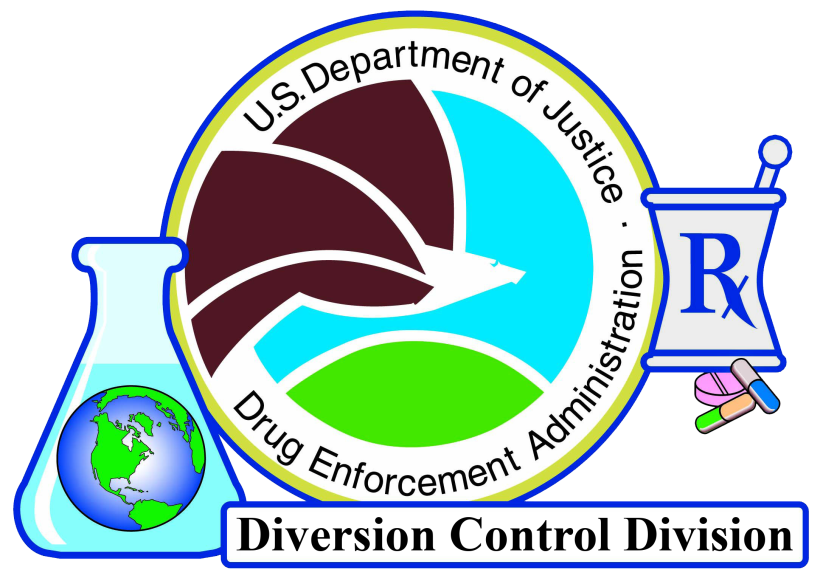 Change Control Page                                                         Signature PagePreface	It is the reader’s responsibility to ensure they have the latest version of this document.  Questions should be directed to the owner of this document or the project manager.This document was developed by the Office of Information Systems, Diversion IT Section.ApprovalApproval of this document is contingent upon the review of and signatures by the project and program managers and by other government officials specified by the Signature Page.Document OwnerAnna Pacula, Section ChiefDiversion IT SectionOffice of Information Systems(202) 307-3821anna.pacula@usdoj.govPrivacy InformationUnlimited DistributionCopies may be made without contacting the owner of the document.Table of FiguresFigure 1: Login Screen	2Figure 2 - Non-ARCOS SORS Registration Data Entry Form	3Figure 3 – SORS Reporter Registration Introduction.	4Figure 4 - ARCOS/SORS Online Registration Form	5Figure 5 - Registration Form Complete	6Figure 6 - Review Registration Information.	6Figure 7 –Registration Complete, Check Your Email.	7Figure 8 - Registration Approval Email	7Figure 9 – Email with your username and temporary password.	8Figure 10 – Registering to report for multiple DEA Registrations.	9Figure 11 – A second DEA Registration added.	10Figure 12 – Three additional DEA Registration Numbers	11Figure 13 – Delete a DEA Registration for reporting.	12Figure 14 – Deleted DEA Number no longer displays.	13Figure 15- Review Registration Information.	14Figure 16  - SORS Registration successfully saved.	14Figure 17  - Verify your email address.	15Figure 18 – Registration approval	15Figure 19 - Login Page	17Figure 20: SORS Main Menu for a SORS Reporter and the Admin Role.	18Figure 21 - SORS Main Menu for the User Role	18Figure 22 - Login Page	19Figure 23 - SORS Password Recovery	20Figure 24 - Reset Password Email	20Figure 25 – Change Password Screen	21Figure 26 - Password Changed	21Figure 27 – SORS Main Menu	22Figure 28 - Manage SORS Transactions Screen	23Figure 29: Filter Dates	23Figure 30: Calendar Tool	24Figure 31: Column Search Field Example	25Figure 32 – SORS Main Menu	26Figure 33 - Manage SORS Transactions Page	27Figure 34: Transaction Fields Display	28Figure 35: Manage SORS Transactions Page	29Figure 36: Report Available for Edits	30Figure 37: Withdraw a Transaction	31Figure 38 – Manage SORS Transactions Page	32Figure 39 – Download to PDF popup	33Figure 40 – Save PDF popup	33Figure 41 – Download to Text File popup	33Figure 42 – Save as Text File popup	34Figure 43: Upload SORS Report Files Options on the Main Menu	35Figure 44: Upload SORS Report	36Figure 45: Choose File	36Figure 46 – Validate File	37Figure 47 - Submit File	38Figure 48 - File Uploaded	39Figure 49 - Manage SORS Transactions	41Figure 50 - Edit Uploaded Transaction.	42Figure 51 - Withdraw a Transaction	43Figure 52 -SORS Report with errors (top)	44Figure 53 - SORS Report with errors (bottom)	45Figure 54: Add NDC Button	49Figure 55: Add NDC Form	50Figure 56: Navigate to PDF	50Figure 57 – NDC Label Upload Help	51Figure 58 – Format of a file uploaded in lieu of a NDC label.	51Figure 59: NDC Confirmation	52Figure 60: SORS Menu Options	52Figure 61: Registrant Accounts for Central Reporter	53Figure 62 - Main Menu for Admin Role	54Figure 63 - Initial Manage Users Page	54Figure 64 – New User Add/Edit User Form	55Figure 65 - Example New Admin	56Figure 66 - Review User Information	56Figure 67 - New Admin User Displays	57Figure 68 - Add/Edit User Form	58Figure 69 - Review User Screen Displays New Last Name	58Figure 70 - Successful update	59Figure 71 - User Added as Not Active	60Figure 72 – Not Enabled Login Problem	61Figure 73 - User is Not Enabled	62Figure 74 - Not Enabled User	62Figure 75 - Yes Enabled Clicked	62Figure 76 - Review User Screen for Enabled User	63Figure 77 - User Displays as Enabled.	63Figure 78 - Manage Users Page.	64Figure 79 - Reset Password Popup	64Figure 80 - Password Successfully Reset	65Figure 81 - Login Page with Temporary Password.	65Figure 82 - Change Password	66Figure 83 - Main Menu with Banner	66IntroductionTitle 21, Code of Federal Regulations (21 CFR), Section 1301.74(b) requires registrants to report suspicious orders of controlled substances.  Sellers shall inform DEA when an order(s) from a purchasing registrant is considered suspicious.  Suspicious orders include orders of unusual size, orders deviating substantially from a normal pattern, and orders of unusual frequency. The Suspicious Orders Report System (SORS) Online allows registrants to submit Suspicious Order Reports to DEA via the Internet.  Reports of a single order transaction can be individually typed and transmitted to the DEA host webpage as explained in Section 4.1 Add a Transaction.  Alternatively, text files containing multiple order transactions can be uploaded as explained in Section 6.0 Upload Reports.  See Section 6.5 for the file format.Registrants are able to make edits to submitted transaction records and withdraw transaction records from the database system.  An explantion for the change is required, however.  Users are able to download their submitted transaction records to PDF files or text string files.  SORS Online’s filter allows users to search and locate their submitted records efficiently.  SORS Online is login protected requiring users to enter a username and password.  The system facilitates reporting by both Central SORS Reporters and individual SORS Reporters.Please note DEA Registration numbers have been redacted.   Registration/Login/Forgot Password/Change Password/ReportsAll of these functions are accessed from the Login Screen.  Click on https://app2.deadiversion.usdoj.gov/arcos-online to open the Login Screen shown below.  If this link does not work, follow the instructions in the next paragraph below.Alternatively, you can go to https://www.deadiversion.usdoj.gov , the DEA Diversion Homepage.  Then hover over (do not click) the Registration tab to open a dropdown list and click on SORS.  This opens the SORS Homepage which gives an explanation of reporting requirements as well as the clickable link Suspicious Orders Reports System (SORS) to open the Login Screen.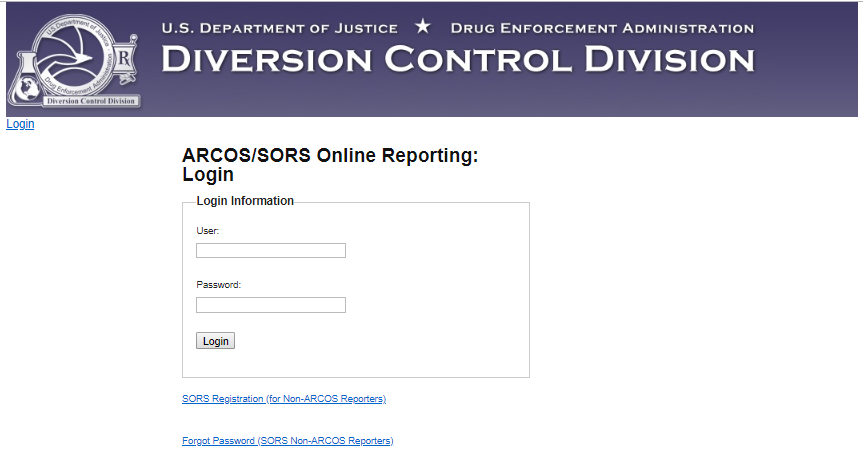 Figure 1: Login ScreenRegistration:  If you are not an ARCOS Registrant and need to register for SORS, see 
Section 2.1 Registration. Login:  If you have a SORS registration, see Section 2.3 Login.Forgot Password:  If you have forgotten your password, see 
Section 2.4 Forgotten Password.Change Password:  If you want to change your password, see Section 2.5 Change Password.Reports:  If you want to manage or add a Report or a transaction, see 
Section 2.6 Reposts/Transactions.RegistrationDEA registered individuals and organizations that are required to submit SORS Reports must register in SORS before submitting their first Report.  To register, click on the link SORS Registration (for Non-ARCOS Reporters) on the Login Screen (Figure 1).  The data entry form below displays.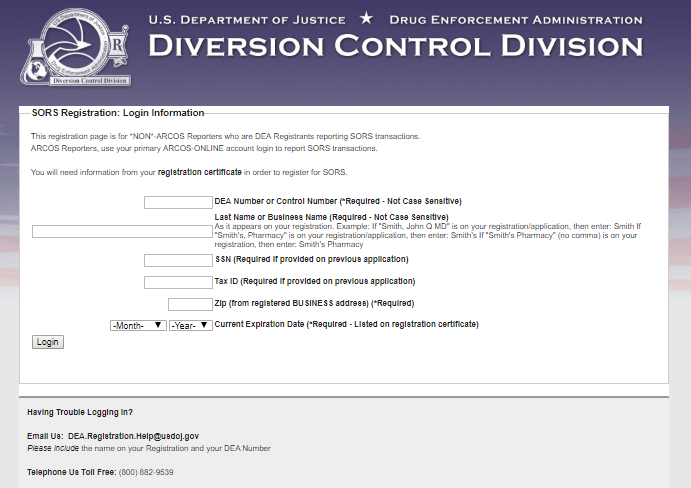 Figure  - Non-ARCOS SORS Registration Data Entry FormEnter information as required.  Click on Login.  The figure below displays.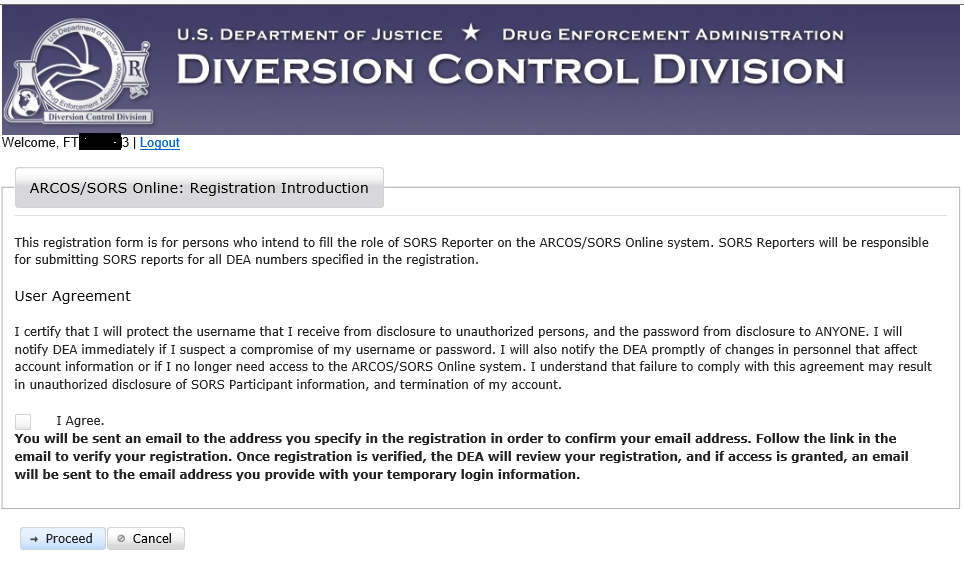 Figure  – SORS Reporter Registration Introduction.Read this form and click in the checkbox to agree.  Click on Proceed.  The screen below displays.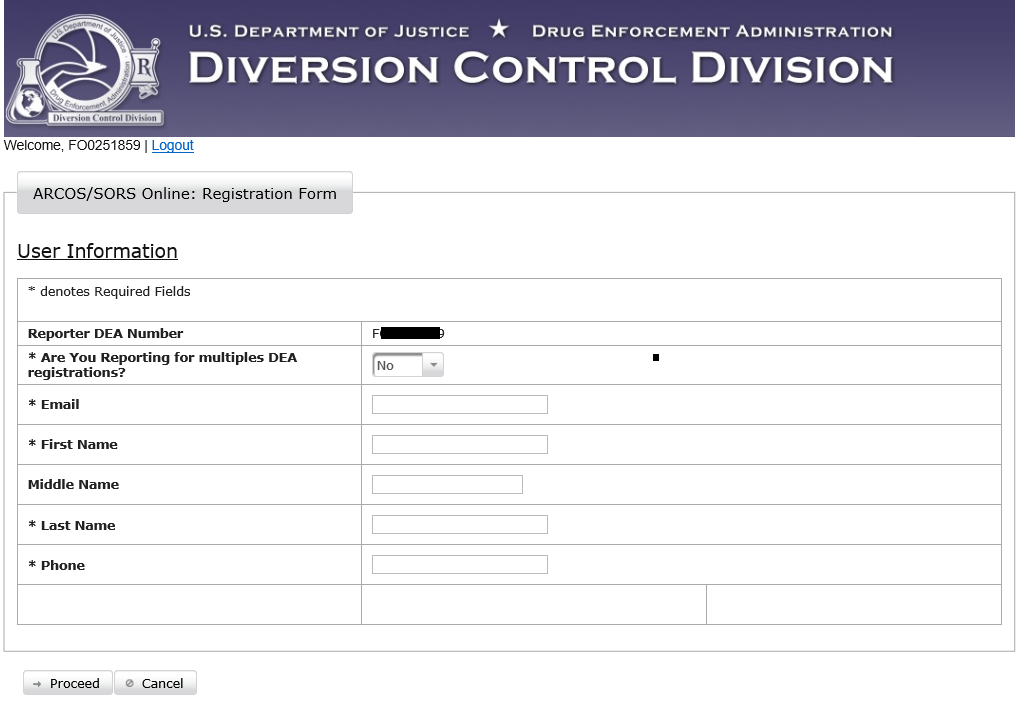 Figure  - ARCOS/SORS Online Registration FormIf you are registering to report for multiple DEA Registrations (i.e., a Central Reporter), click on the down arrow to display Yes.  Go to Section 2.1.2If you are registering to report for a single DEA Registration go to Section 2.1.1 below.Registering a single DEA RegistrationEnter the required information as shown in the example figure below.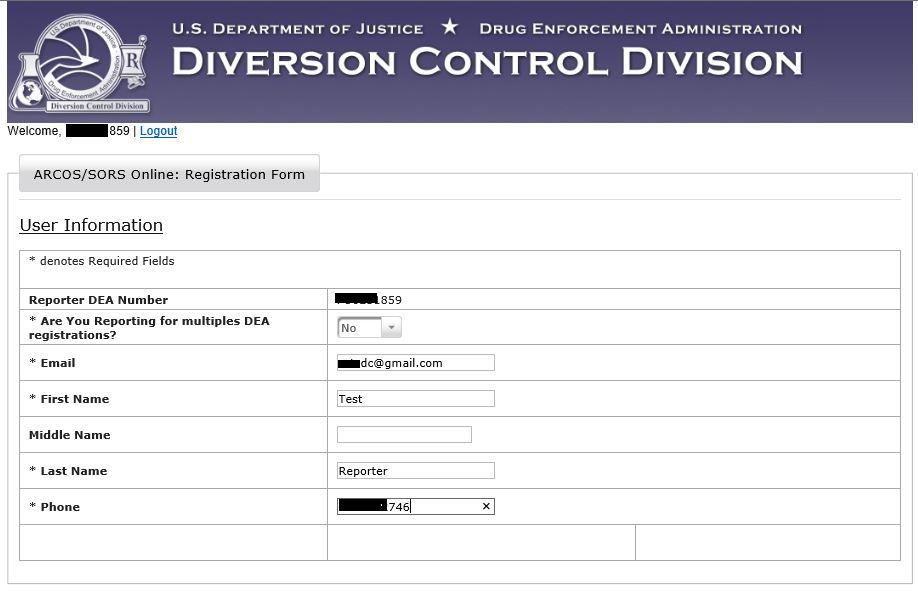 Figure  - Registration Form CompleteWhen the form is complete, click on Proceed.  The screen below displays.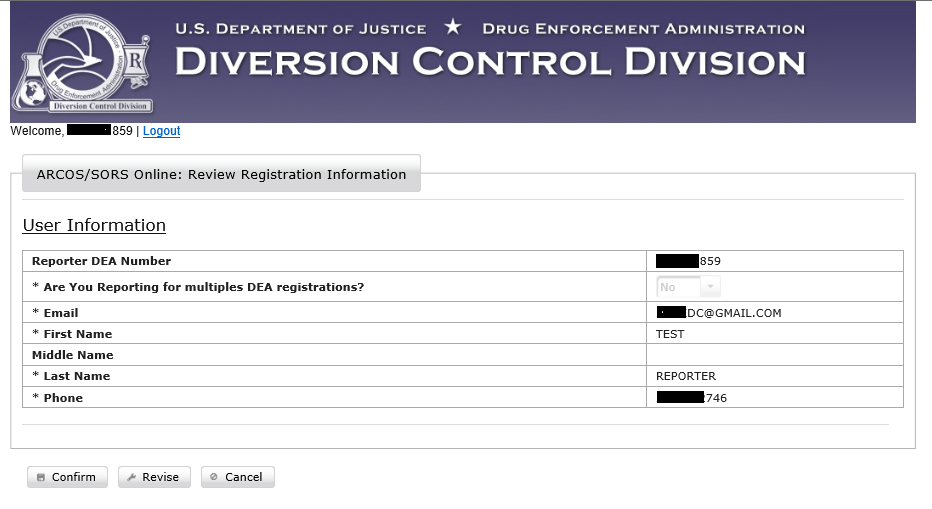 Figure  - Review Registration Information.Review the information displayed.  If everything is correct, click on Confirm.  The screen below displays.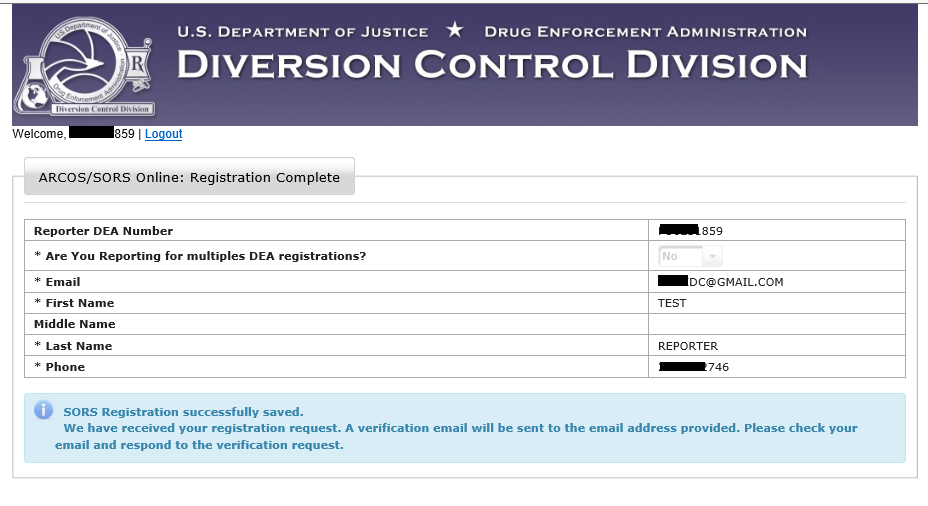 Figure  –Registration Complete, Check Your Email.You will receive an email similar to the one below.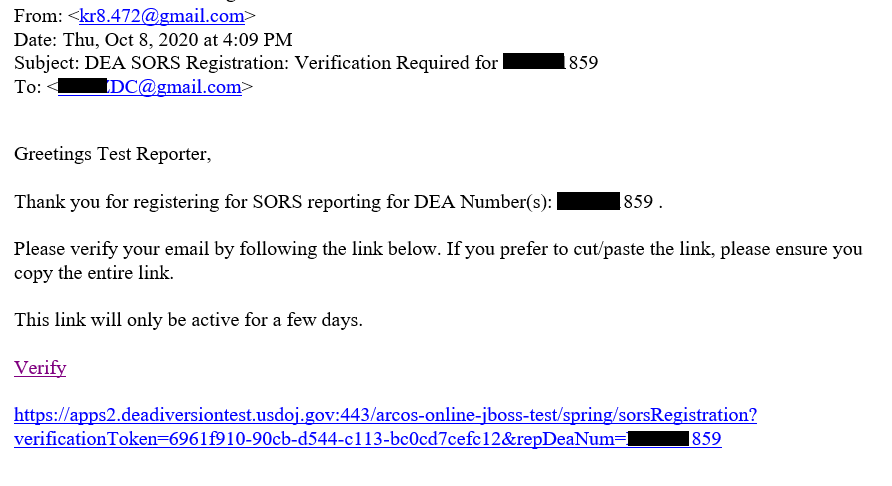 Figure  - Registration Approval EmailClick on the link to verify your email address.  You will receive an email similar to the one below.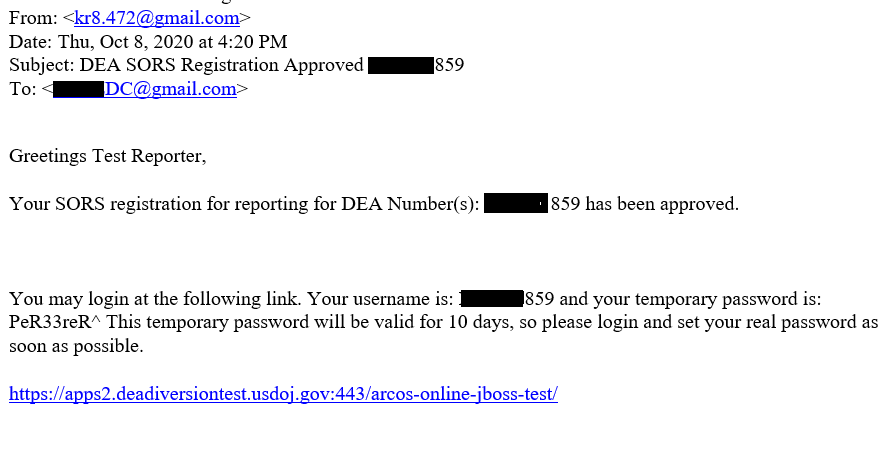 Figure  – Email with your username and temporary password. The link will be different but similar.  You should click on it to sign in with the temporary password and create a password to use each time you sign in.This person is the SORS Reporter for this DEA Registration Number and that their Username will be the DEA Registration Number entered in Figure 5.Note: This SORS Reporter may add otherindividual users to assist in the SORS Reporting function.  See Section 8.1.1 Add User to Single Reporter.Registering to report for Multiple DEA Registrations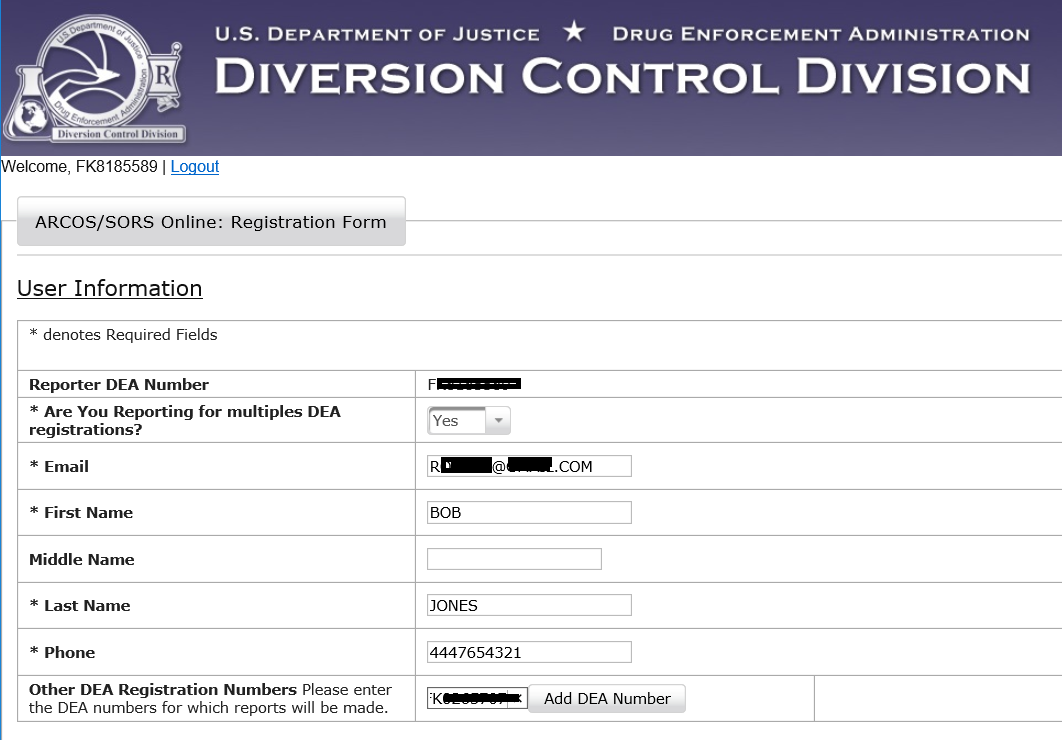 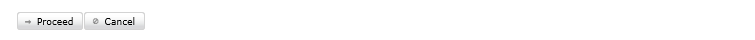 Figure  – Registering to report for multiple DEA Registrations.Note:	We will refer to a SORS Reporter that reports for multiple DEA Registrations as a Central Reporter.With Yes displaying in the dropdown box, enter your email address, First Name, Last Name, Phone, number, and a DEA Registration Number for which you will also make Reports.Click on Add DEA Number.  Click on Proceed.  A screen similar to the one below displays.Note:	The Add DEA Number data entry box is too small to display FK, the initial to letters of this DEA Number.  In the screen below, only the F displays.  The K and the remainder of this DEA Number is redacted.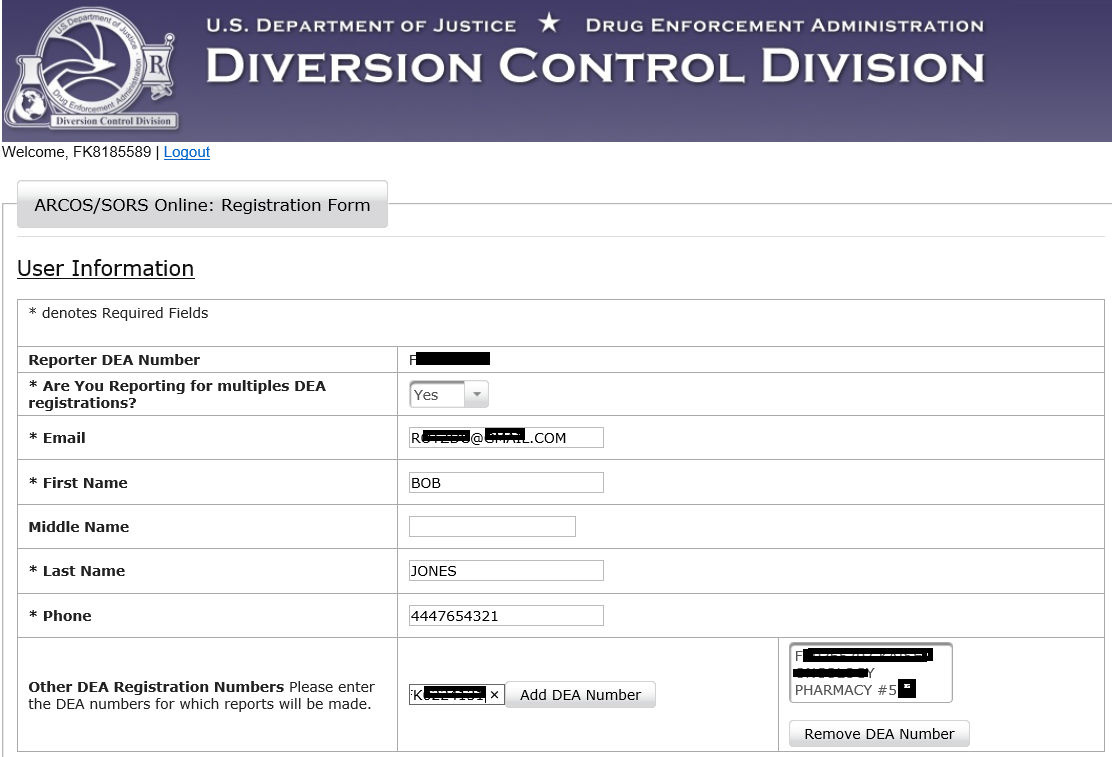 Figure  – A second DEA Registration added.The second DEA Registration Number added in Figure 9 displays in the box at the bottom right of the screen above.Add additional DEA Registrations Numbers to this SORS Reporter by repeating this procedure.  Enter the additional DEA Registration Numbers, one at a time, in the box to the left of 
Add DEA Number.  Click on Add DEA Number for each one, and click on Proceed.See the screen below.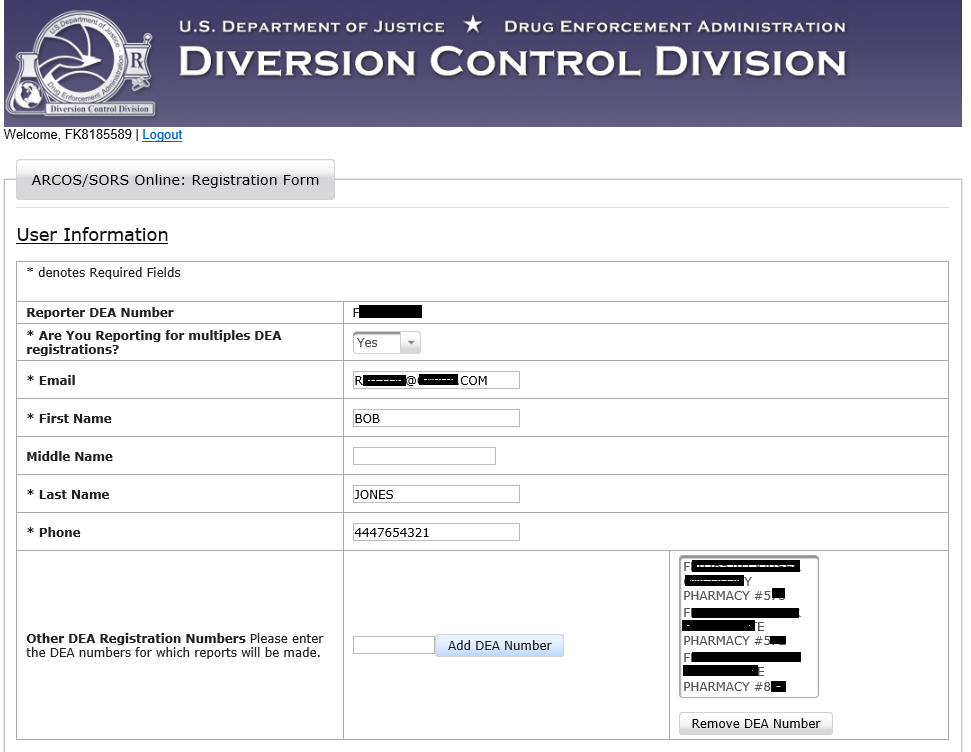 Figure  – Three additional DEA Registration NumbersThe screen above show the initial DEA Registration Number and three additional Registrations.Note:	If you need to remove one of the additional Registrations, click on it to highlight it.  Then click on Remove DEA Number.  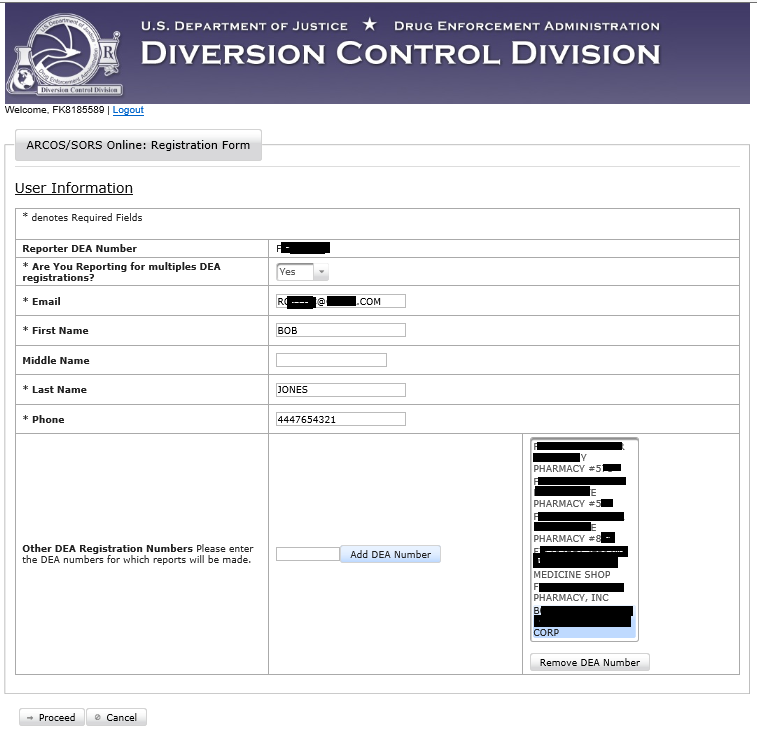 Figure  – Delete a DEA Registration for reporting.The deleted DEA Registration no longer displays in the Addition DEA Number list.  
See the figure below.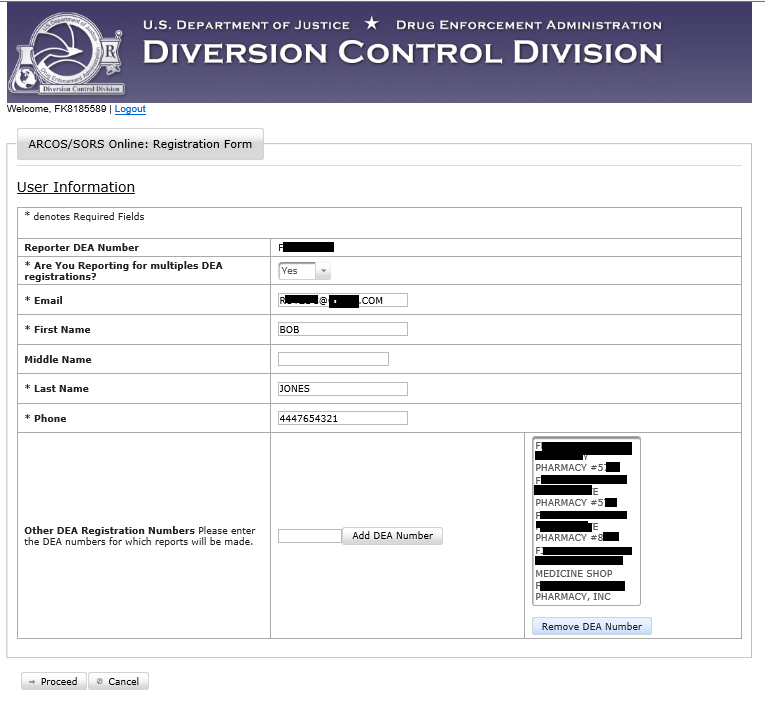 Figure  – Deleted DEA Number no longer displays.If the screen displays all the Registrations you want to report for, click on Proceed. 
A screen similar to the one below displays.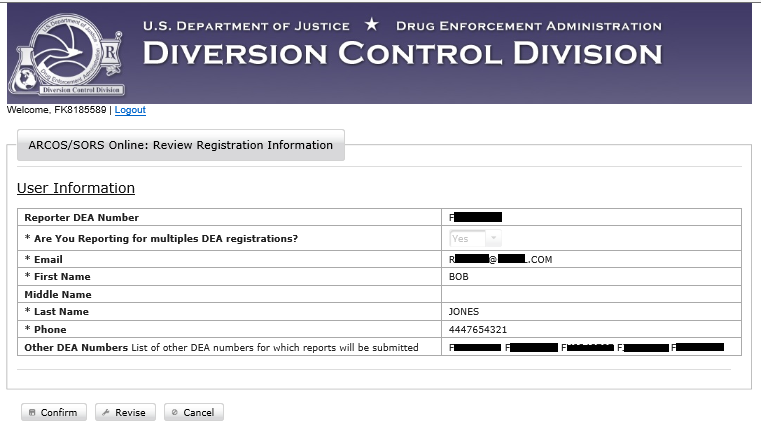 Figure - Review Registration Information.Review the information displayed in the screen above.  If any information in the screen needs to be corrected, click on Revise.  A screen similar to 
Figure 12 displays to allow you to make corrections.If everything is correct, click on Confirm.   A screen similar to the one below will display.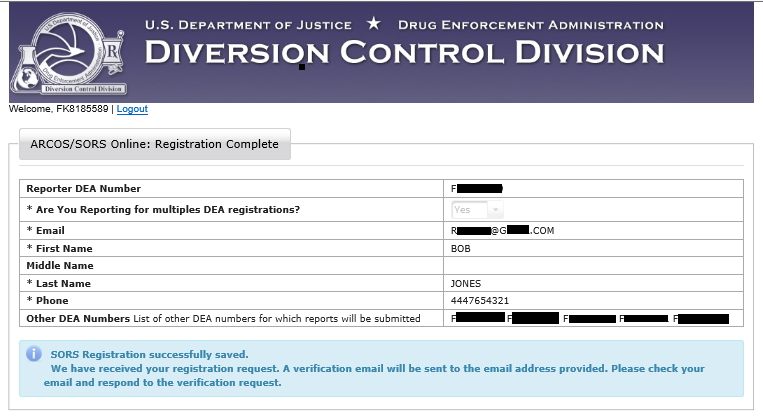 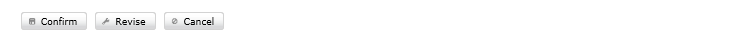 Figure   - SORS Registration successfully saved.You will receive an email similar to the one below.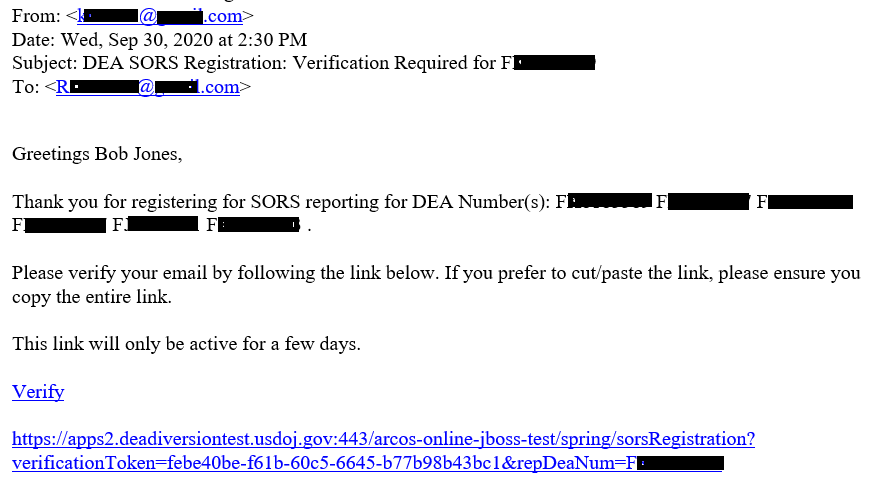 Figure   - Verify your email address.Click on the link to verify your email address.  The screen below displays.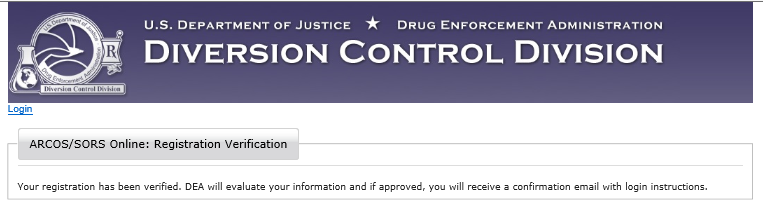 Figure  – Registration approvalYour registration will be evaluated.  If approved you will receive an email similar to Figure 10 with login instructions including your username and temporary passwordNote: This SORS Central Reporter may add individual users to assist in the SORS Reporting function.  iSee Section 8.1.2 Add a User to a Central Reporter.Users and RolesSORS Reporters may add users to assist in the SORS Reporting Function at their organization.All users will have either an Admin Role or a User Role.  SORS Reporters will automatically have the Admin Role.  When a SORS Reporters add users, they will assign each user an Admin Role or a User Role.  See Section 8.1 for the procedure to add users. An Admin can make Reports and add users at their organization.  An Admin will assign these additional users an Admin Role or a User Role.  Those with a User Role will only be able to make Reports.  Login/Main MenuTo open the Login Page, see Section 2.0Figure  - Login PageEnter your username and password.  When you click on Login, the Main Menu will display below.  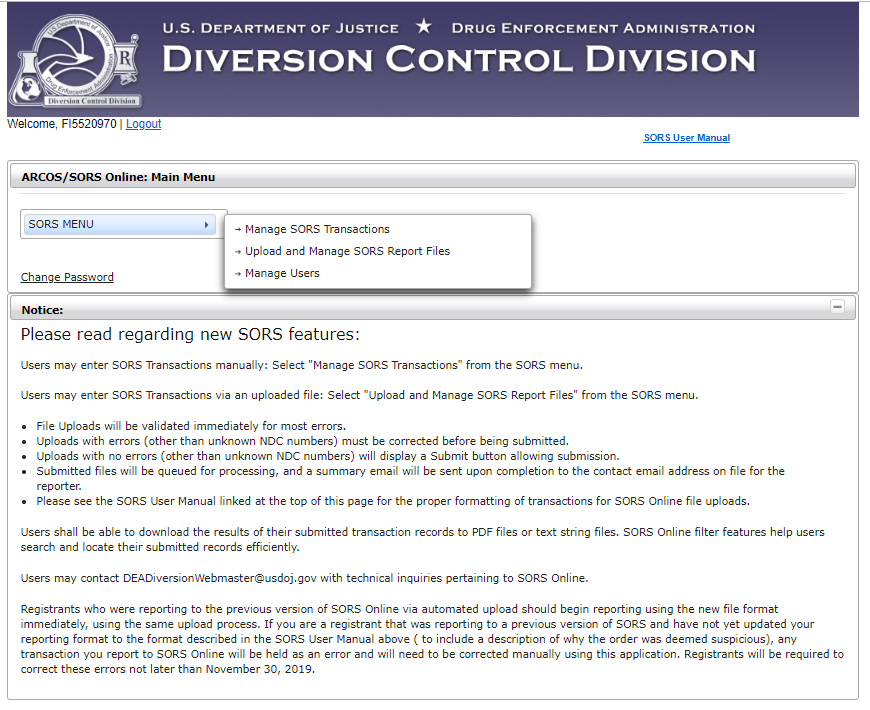 Figure : SORS Main Menu for a SORS Reporter and or a user assigned the Admin Role.Note:	The User Role will not have the Manage Users function on its Main Menu below.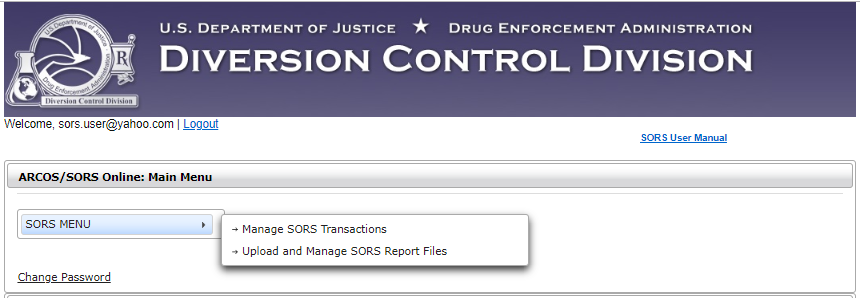 Figure  - SORS Main Menu for the User RoleClick on Manage SORS Transactions, and the Manage SORS Transactions Screen will display.  See Section 4.0 Manage Individual Transactions.Click on Upload and Manage SORS Report Files, and the Upload SORS Report Screen will display.  See Section 6.0 Upload Report FilesClick on Manage Users and the Manage Users Screen will display.
See Section 8.0 Manage Users.Forgotten PasswordIf you have forgotten your password, click on the Forgot Password (SORS Non-ARCOS Reports) link on the Login page below.Figure  - Login PageThe SORS Password Recovery Page displays below.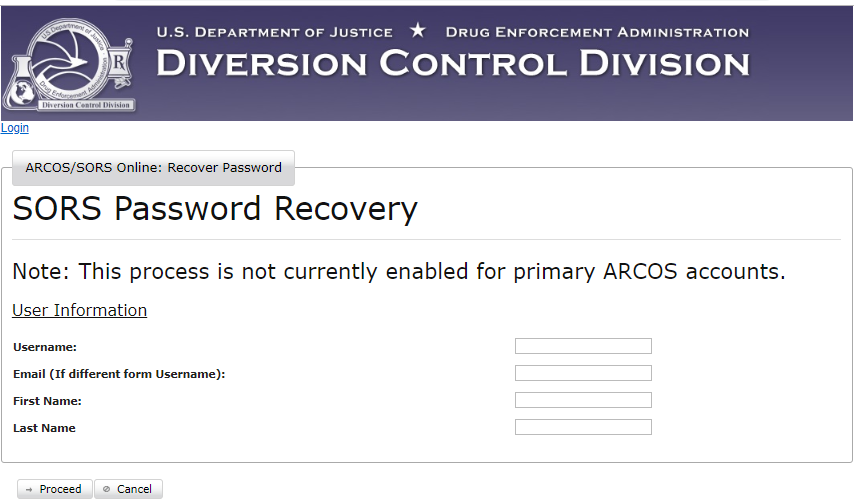 Figure  - SORS Password RecoveryEnter the required information.  You will receive an email with the title: ARCOS/SORS Reset Password Notice.  It will contain text with a link similar to the one below to reset your password.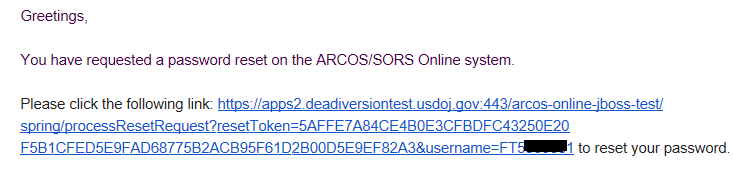 Figure  - Reset Password EmailClick on the link.  A change password screen will display to allow you to set a new password.Click on Proceed and a screen with a banner confirming successful password reset will display.Change PasswordOn the Main Menu once you have logged in, click on the Change Password link. (Figure 20 or 
Figure 21)  The Change Password Screen displays below.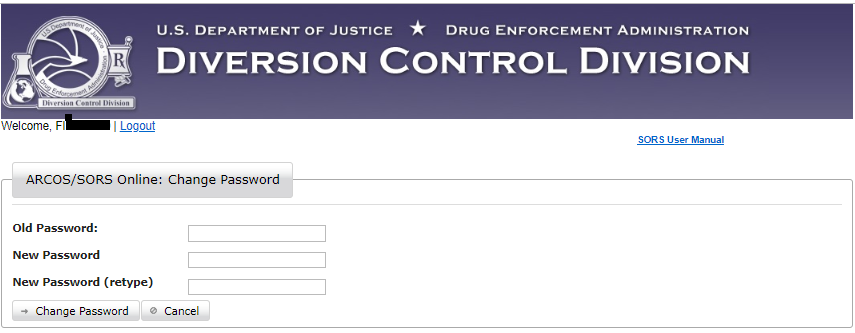 Figure  – Change Password ScreenEnter your old password and then the new password and retype it.  Click on Change Password.The screen below will display.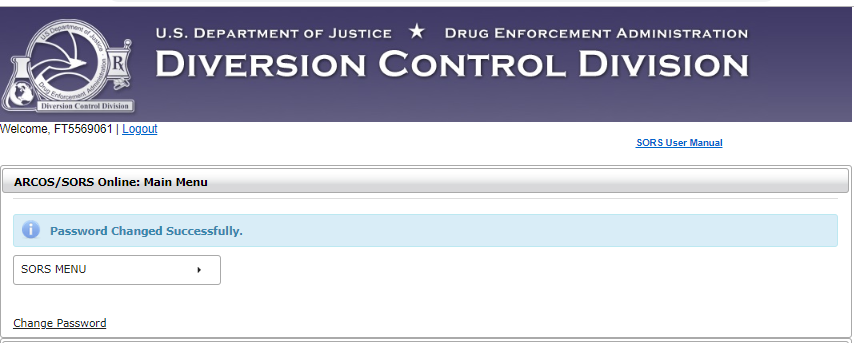 Figure  - Password Changed
Reports/TransactionsA transaction will contain information about the transfer of a single controlled substance between two DEA Registrants.  See Section 4.0 Manage Individual TransactionsSection 4.1 explains how to report a transaction.Section 4.2 explains how to amend a reported transaction.  Section 4.3 explains how to with withdraw a reported transaction.Note: A reason is required when amending or withdrawing a transactiont.A Report will contain the details of multiple transactions.Transaction FiltersThe SORS Online application has a filter capability to allow you to sort through a large volume of transaction records to efficiently find a specific record.  This section details the different filtering options.  On the SORS Main Menu , click on Manage SORS Transactions.  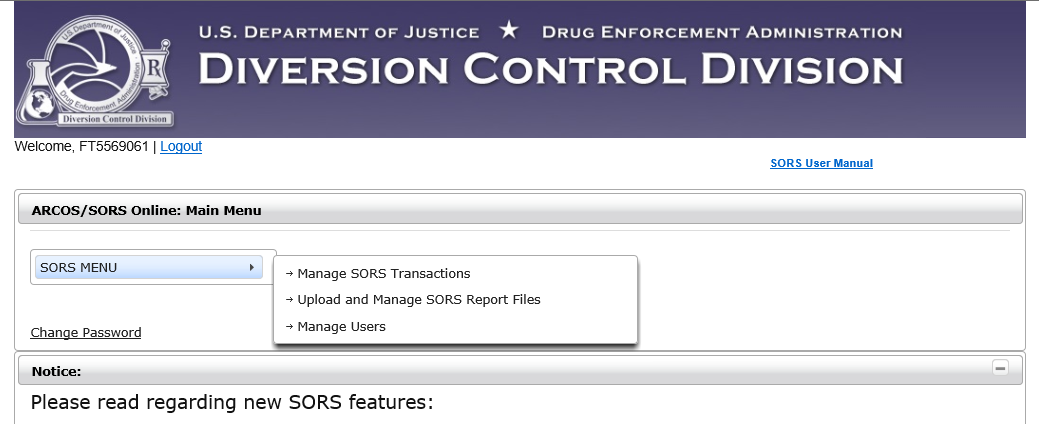 Figure  – SORS Main MenuThe Manage SORS Transaction Screen displays below.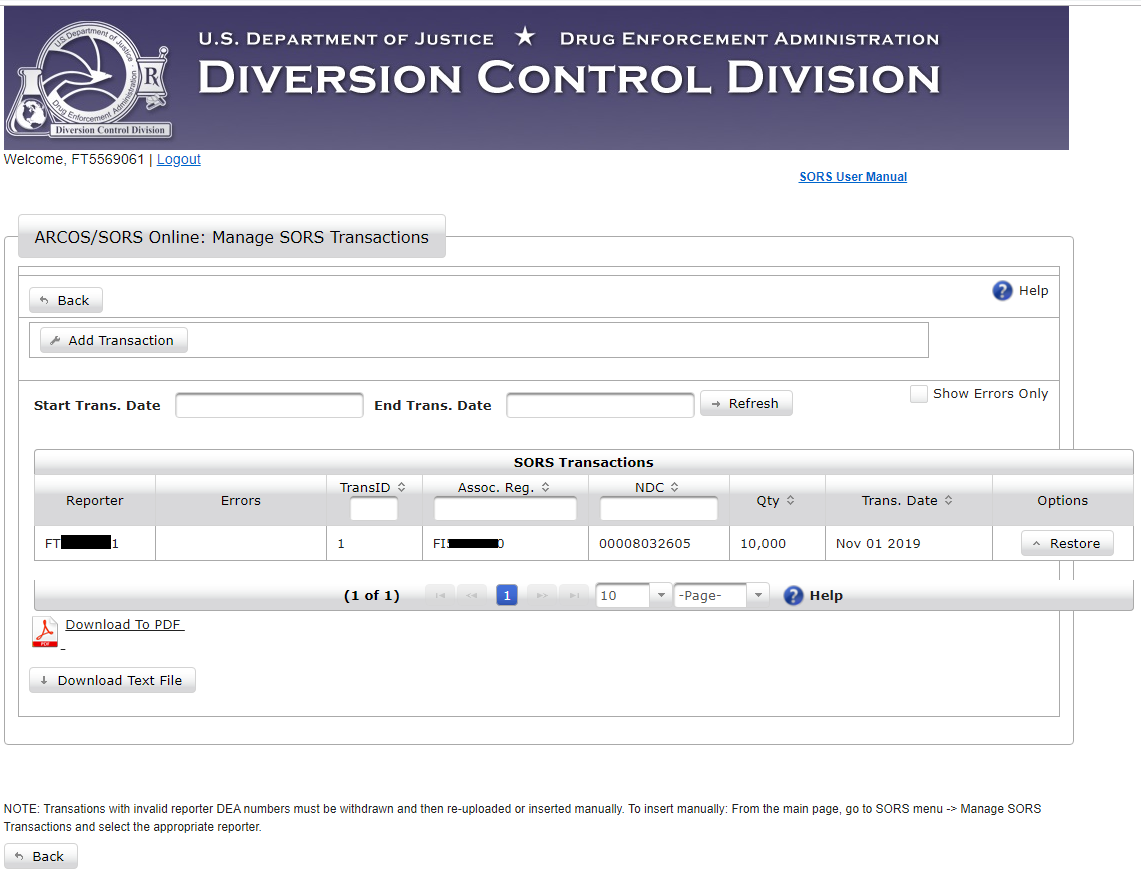 Figure  - Manage SORS Transactions ScreenThe filtering capability is accessed on the Manage SORS Transactions Page above.  The use of the filters is described below.  Filtering operates the same for all users.Note:	Only those transactions reported by you (a SORS Reporter) or by users you added to the system (see Section 8.1 Add User) will display.  In the above example, only one transaction has been reported.DatesTransaction information can be filtered by dates. 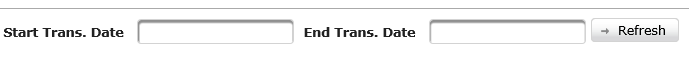 Figure 29: Filter DatesClick on the Start Trans. Date field.  A calendar and time tool will display.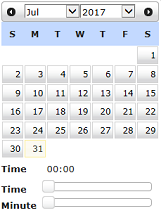 Figure 30: Calendar ToolNavigate to the start month using the dropdowns.  Click on the start date. The date will populate the field.  Repeat for the End Trans. Date field.If necessary for the start or end date, click on the Time bar, and scroll to adjust the hour filter to the specific time or time range to  search.If necessary for the start or end date, click on the Minute bar, and scroll to adjust the minutes filter to the specific time or time range to search.Click on Refresh.  Those transactions within the date/time range you entered will display, one transaction per row.If you enter a date in the Start Trans. Date field and leave the End Trans. Date field blank and click Refresh, all transactions from the Start Trans. Date to the most recent transaction will display.If you leave the Start Trans. Date field blank and enter a date in the End Trans. Date field and click Refresh, all transactions from the earliest transaction until the End Trans. Date will display.Clear both date fields, click on Refresh, and all entered transactions will display.Column Heading FiltersThe blank fields beneath a column heading is used to filter transaction records.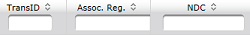 Type an NDC in its blank field, and all transaction records with that NDC will display on a screen similar to the one below.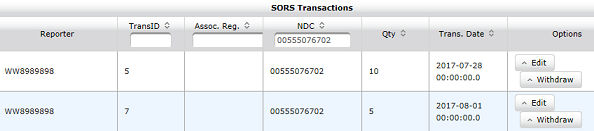 Figure 31: Column Search Field ExampleType an Assoc. Reg. number in its blank field, and all transaction records with that Assoc. Reg. number will display.If you know the Transaction ID you can enter it in the TransID field.  That transaction will display as a single line.	Note:	Wild CardsColumn ArrowsClick the  (arrows symbol) within a column heading to rearrange the order of the data within the column.  The first time you click on  the lowest value in that column will appear at the top.  Click on  again and the highest value in that column will appear at the top.  Additional clicking on the  will toggle the display of information between the two states. 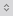 Show ErrorsTransaction data that are uploaded may display errors.  Errors can be filtered by clicking in the Show Errors Only checkbox.  Only transactions with errors will display.Manage Individual Transactions		On the SORS Main Menu, click on Manage SORS Transactions.  Figure  – SORS Main MenuThe Manage SORS Transaction Screen displays below.All previously submitted transactions will display below or on following pages.  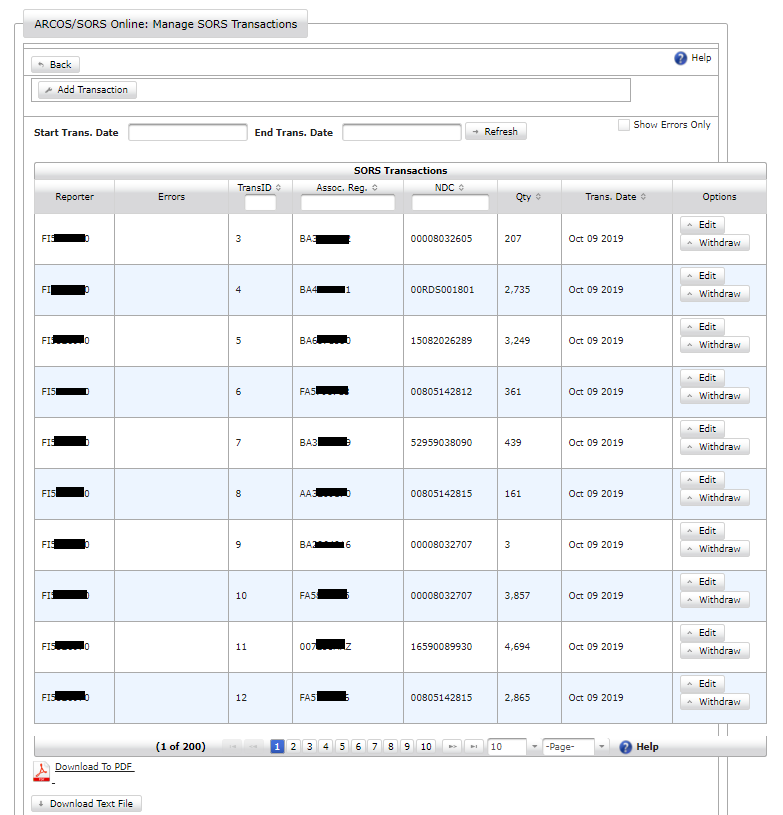 Figure  - Manage SORS Transactions PageEach row displays the basic information of a transaction.Note:	Only those transactions reported by you (a SORS Reporter) or by users you added to the system (see Section 8.1 Add User) will display.  The Manage SORS Transaction Page allows you to access the following transaction activities: Add an individual transactionEdit an individual transactionWithdraw an individual transactionAdd a TransactionOn the SORS Main Menu (Figure 26), click on Manage SORS Transactions.  The Manage SORS Transaction Screen displays. (Figure 27 above)Click on Add Transaction.  Transaction fields will display. 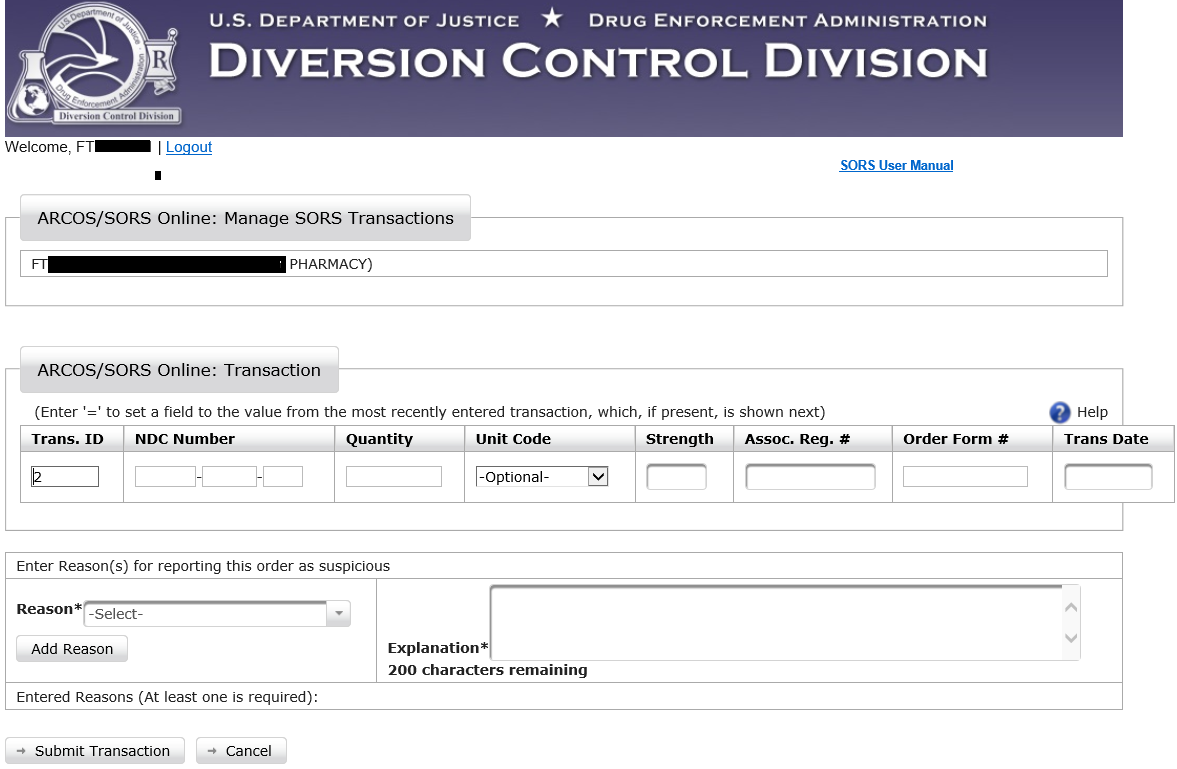 Figure 34: Transaction Fields DisplayEnter transaction information into the blank fields.  If an NDC number is not in the system, you will see an option appear to add a temporary NDC number entry. 
See Section 7.1 for more information about new NDCs. Click the Help icon for additional guidance.Click on Submit Transaction.               A confirmation message will display and the transaction will be added to the system.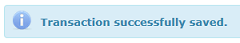 An alert with correction information will display if an adjustment(s) needs to be made to the data.Additional transactions may be added to the Report by clicking Add Transaction on the Manage SORS Transactions Page. (Figure 27)Click on Back  to return to the Manage SORS Transactions page. The newly submitted transaction line item will display.Note:	When entering another transaction, the “=” symbol can be entered in a field(s) to repeat a value(s) from the previous transaction. Furthermore, entering “=” in the first (5-digit) field of the NDC Number will fill in the entire NDC number field.		Once a transaction is created (and hasn’t been withdrawn), it will remain in the system, available to be filtered and viewed. See Section 3.0, for filter information.Edit a TransactionOn the SORS Main Menu (Figure 33), click on Manage SORS Transactions.  The Manage SORS Transaction Screen displays below.SORS Online allows you to make edits to transactions. 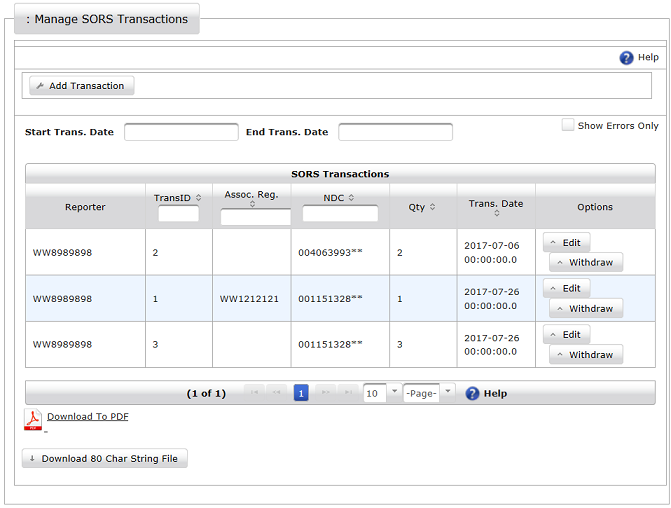 Figure 35: Manage SORS Transactions PageClick on Edit above for the preferred transaction. The requested transaction page will display.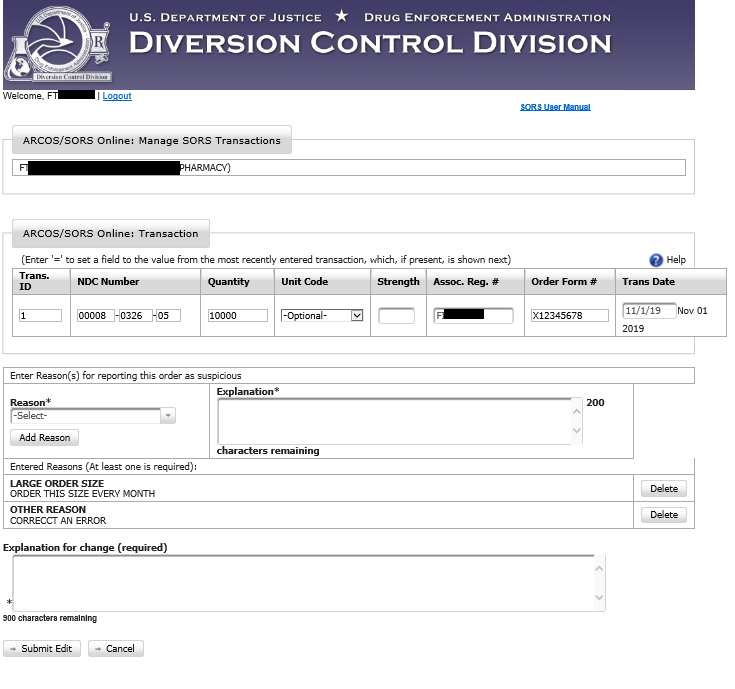 Figure 36: Report Available for EditsMake necessary edit(s) to the selected transaction.Provide an explanation for the change(s) in the available field. This is required.Click the Submit Edit button. A message will confirm the submission.Withdraw TransactionA Report transaction that was entered can be withdrawn from the Report.On the SORS Main Menu (Figure 20 or Figure 21), click on Manage SORS Transactions.  The Manage SORS Transaction Screen displays.  (Figure 35)On the SORS Transaction screen, click on Withdraw for the desired Report. The requested transaction page will display below.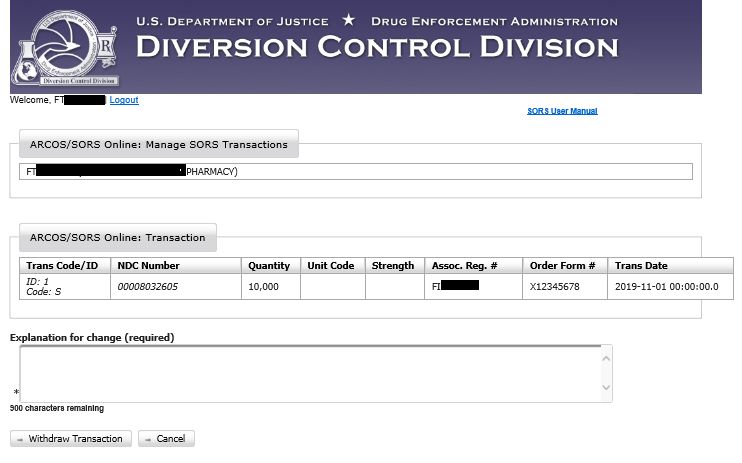 Figure 37: Withdraw a TransactionEnter the required explanation in the Explanation for change field . This is required. Click on Withdraw Transaction. The transaction will be withdrawn with the opportunity to be reinstated by clicking on Restore.Download ReportsFigure  – Manage SORS Transactions PageDownload to PDFReports can be downloaded to PDF files.On the Manage SORS Transactions page (above), click on the Download To PDF link.The popup below displays at the bottom of your screen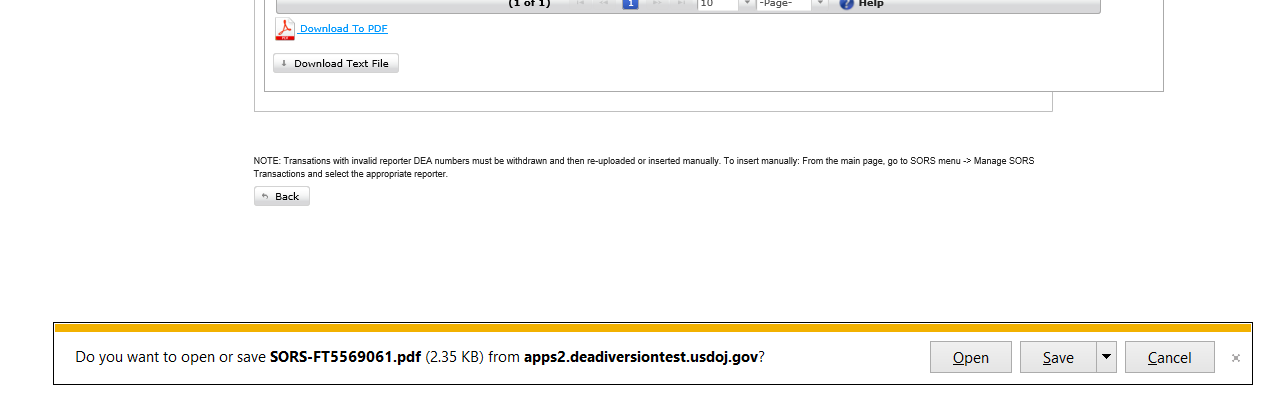 Figure  – Download to PDF popupClick on the down arrow next to Save.The popup below displays.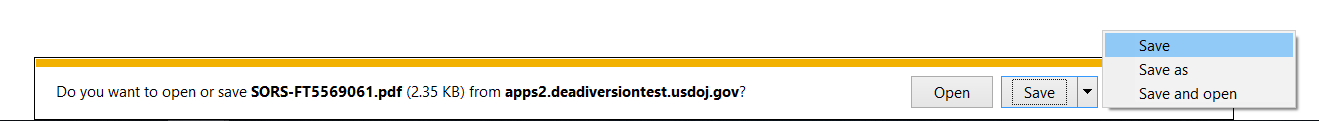 Figure  – Save PDF popupIn the popup above, click on Save to save the file name shown to the download file or click on Save as to allow you to rename the file and or specify where the file is to be saved.Download Text FileReports can be downloaded to text files.On the Manage SORS Transactions page (Figure 32), click on Download Text File.The popup below displays at the bottom of your screen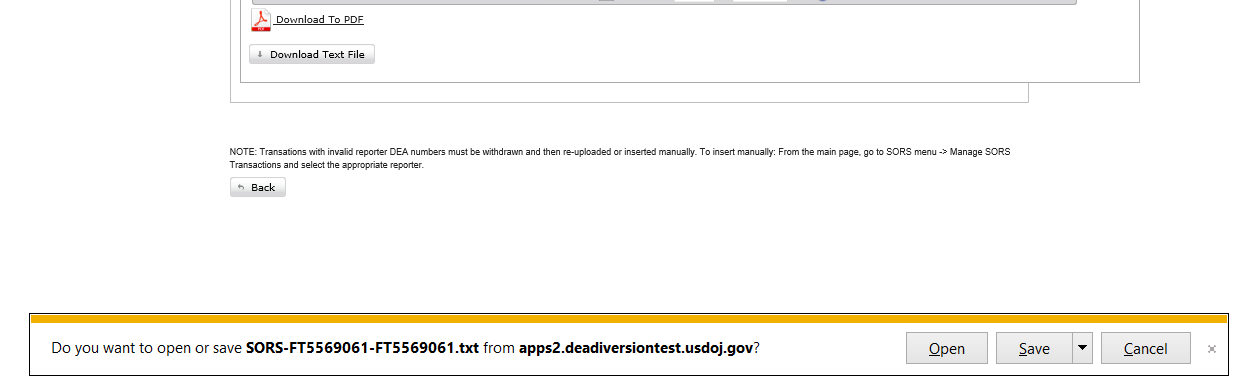 Figure  – Download to Text File popupClick on the down arrow next to Save.The popup below displays.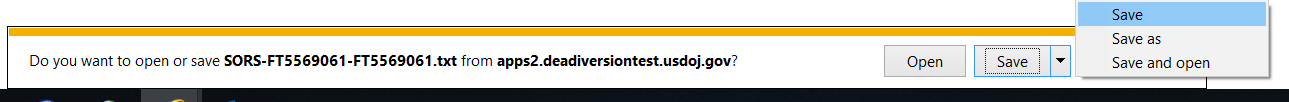 Figure  – Save as Text File popupIn the popup above, click on Save to save the file name shown to the download file or click on Save as to allow you to rename the file and or specify where the file is to be saved.Upload Report FilesReport Files contain information about multiple transactions.The files must be .txt files and must follow the format explained in Section 6.5 below.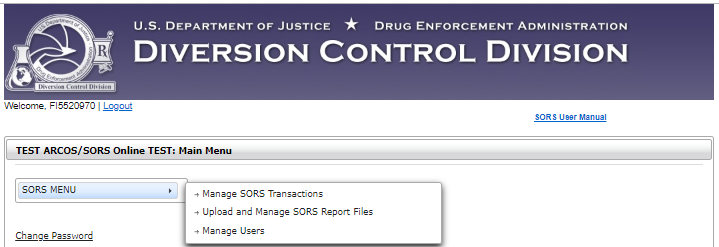 Figure : Upload SORS Report Files Options on the Main MenuClick on Upload and Manage SORS Report Files on the Main Menu. The Upload SORS Report page will display below.Note:	DEA Registration numbers are redacted.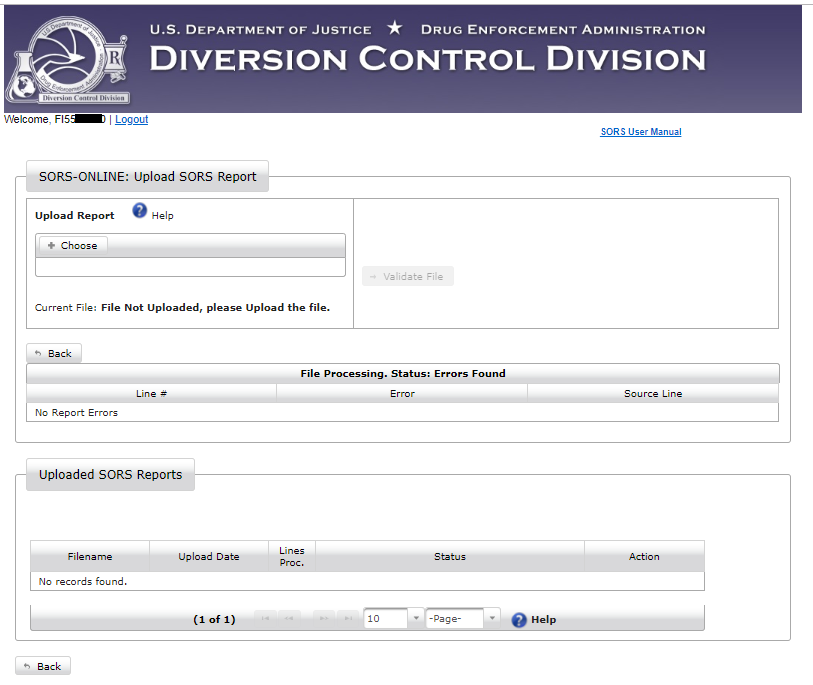 Figure : Upload SORS ReportClick on Choose. A screen will open to allow you to navigate to the desired file.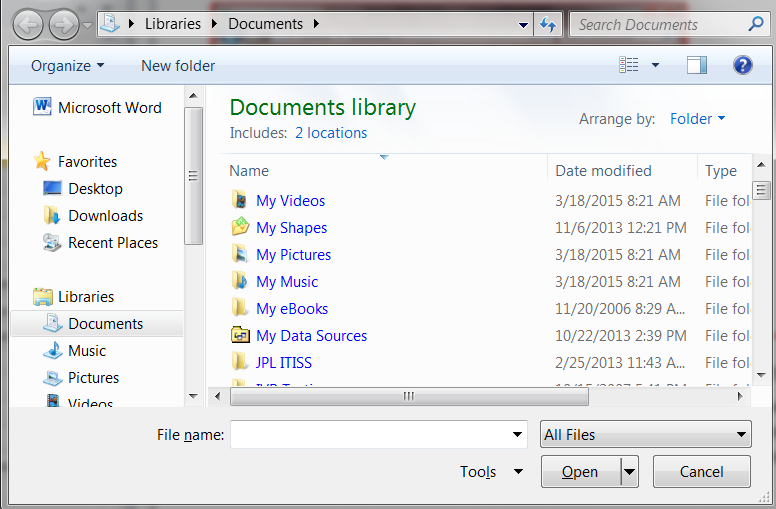 Figure 45: Choose FileClick to select the file. The file name will display in the “File name” field.Click on Open. The system will upload the selected file. The name of the file will now display below Choose.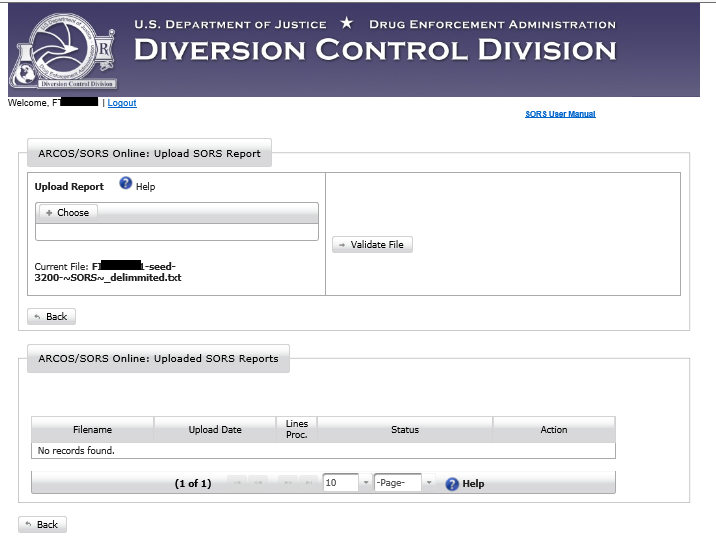 Figure  – Validate FileThe next step is to click on Validate File to check it for errors. 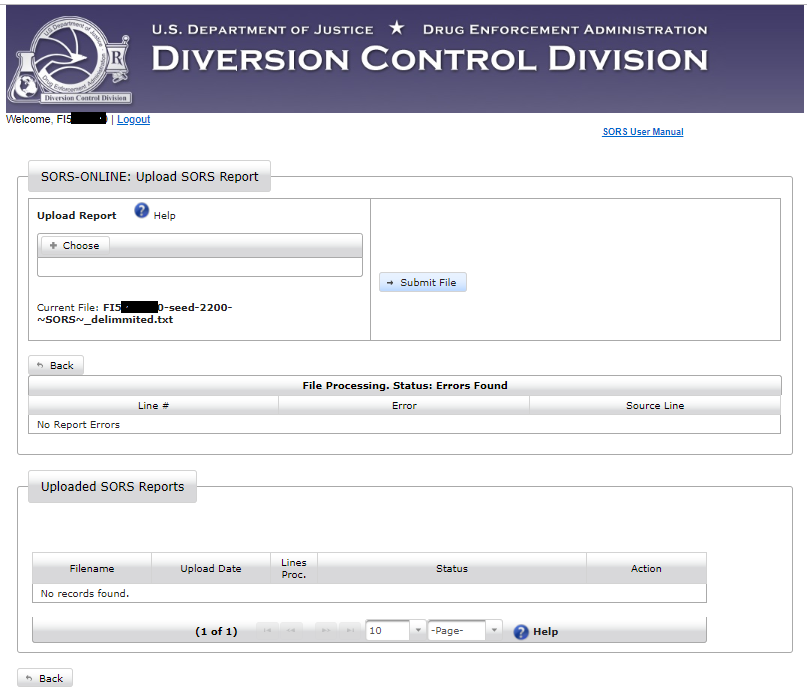 Figure  - Submit FileIf no errors are found, Validate File will change to Submit File.  Click on this button to proceed.   A screen similar to the one below will display.Note:  If there are errors, a screen similar to that in Section 6.4 below displays.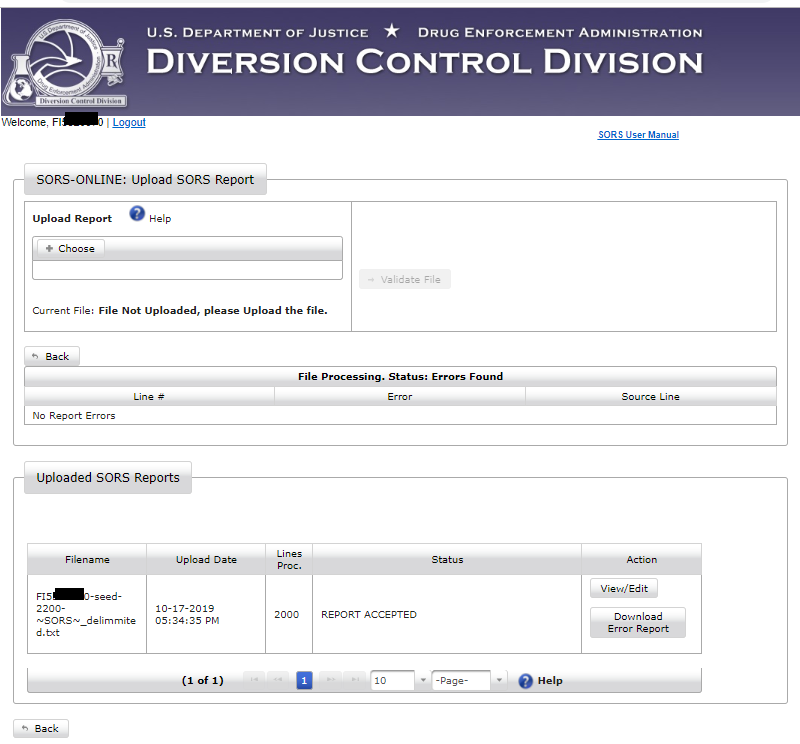 Figure  - File UploadedDownload Error ReportClick on Download Error Report in the figure above.  A text file similar to the one below will display.  As there are no errors, in this case the Report acts as a transmittal receipt.   DATE: 10/24/19                  DEPARTMENT OF JUSTICE                         DRUG ENFORCEMENT ADMINISTRATION                         SORS    ERROR REPORT                      SORS  TRANSACTIONS PROCESSING                         FI5XXXXX0   File: FI5XXXXX0-seed-2200-~SORS~_delimmited.txt   Uploaded: Thursday, October 17, 2019 - 5:34PM         TOTAL INPUT RECORDS = 2001         TOTAL ERROR RECORDS = 0                              Input Data                                                        | Error CodesView/EditClick on View/Edit in Figure 42.  A screen similar to the one below displays.Figure  - Manage SORS TransactionsThe SORS Online application has a filter capability to allow you to sort through a large volume of transaction records to efficiently find a specific record.  (See Section 3.0)Click on the Edit button for a transaction.  A screen similar to the one   below displays.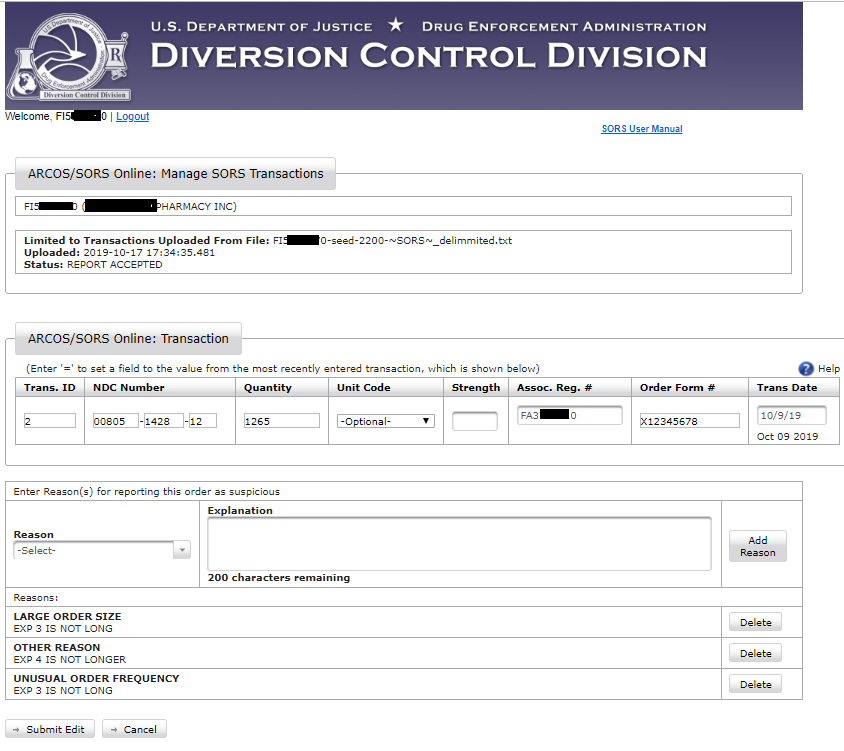 Figure  - Edit Uploaded Transaction.Make the necessary edits.  Then click on the Submit Edit button.  The transaction will redisplay in a screen similar to Figure 49, but its location on the screen may change.Withdraw a Transaction Click on the Withdraw button in Figure 43 and the screen below displays.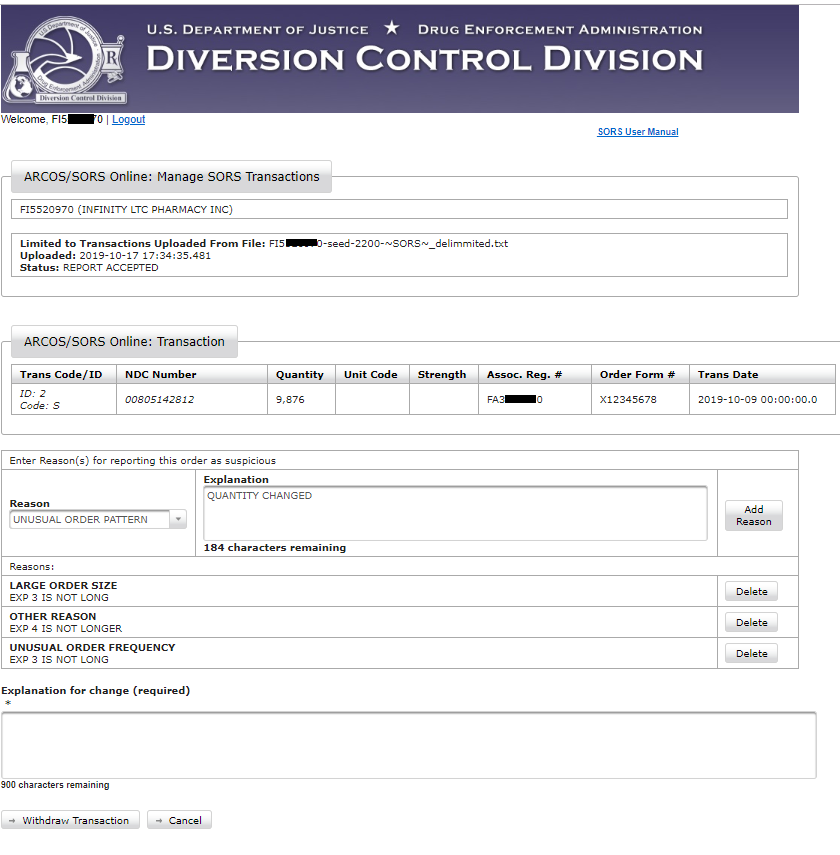 Figure  - Withdraw a TransactionCarefully review the data displayed above to confirm this is the transaction you want to withdraw.  
If you confirm the desired transaction, click on the Withdraw Transaction button.Figure 49 will redisplay with the Edit and Withdraw buttons replaced with a Restore button.  Again, the transaction my display on screen in a different location.Report with ErrorsIf errors are detected when uploading a SORS Report file (see Section 6.0), a screen similar to the one below displays.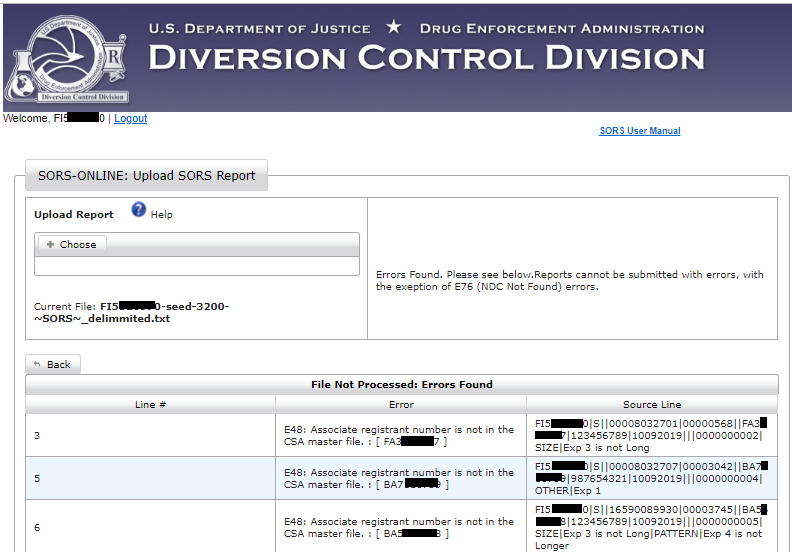 Figure  -SORS Report with errors (top)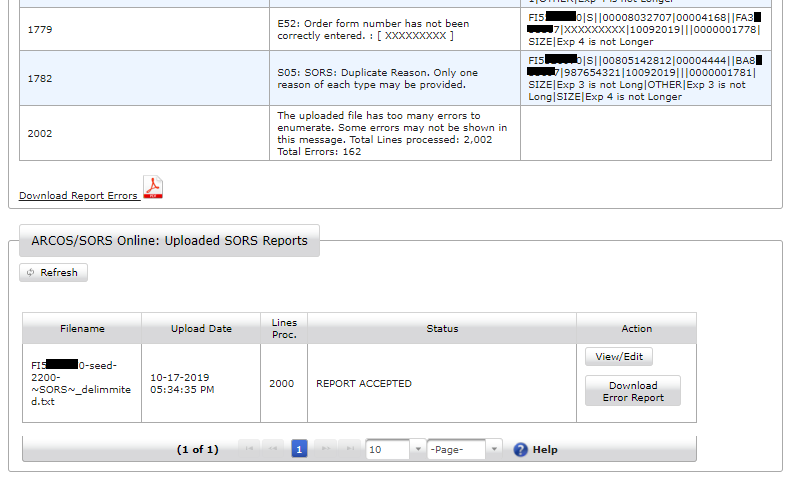 Figure  - SORS Report with errors (bottom)Clicking the Download Error Report button will download a PDF of the screen above showing errors.Formatting of Transactions for SORS Online File UploadsSORS pipe delimited text file format with reasonsFilename:Must contain “~SORS~” in the file name not including the double quotesHeader Format:ExampleSORS|AA1234567|03212019Transaction Format:ExamplesAA1234567|S||52959038090|00002440||004978IEZ|X12345678|09272019|||0000000008|1|Explanation 1 goes hereFB0987644|S||52959038090|00001546||BA8220991|123456789|09272019|||0000000030|3|Explanation 1 |2|Explanation 2 |1|Explanation 3 |4|Explanation 4 goes hereNote:	Unit and Reason Codes listed on next page.Unit CodesReason CodesAdditional InformationNew NDCsIf you enter an NDC in a transaction that the system does not recognize, you will be prompted to have it added to the system as a temporary NDC.  The temporary NDC will be verified by DEA.  Although transactions with temporary NDC entries will be accepted, they will generate errors which must be corrected if the NDC has not been accepted by the ARCOS system at the time the Report is submitted.The screenshot below displays the Add NDC button that appears when an NDC Number is entered and is not recognized by SORS Online.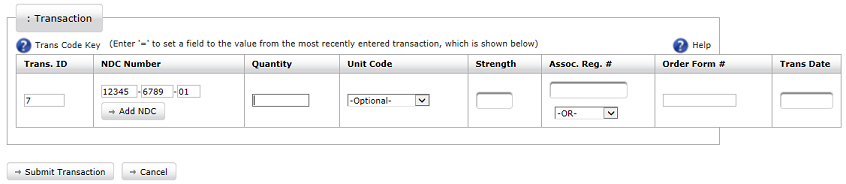 Figure 54: Add NDC Button Click Add NDC to request that the new NDC be added to the system.  The Add NDC Form page will display below.	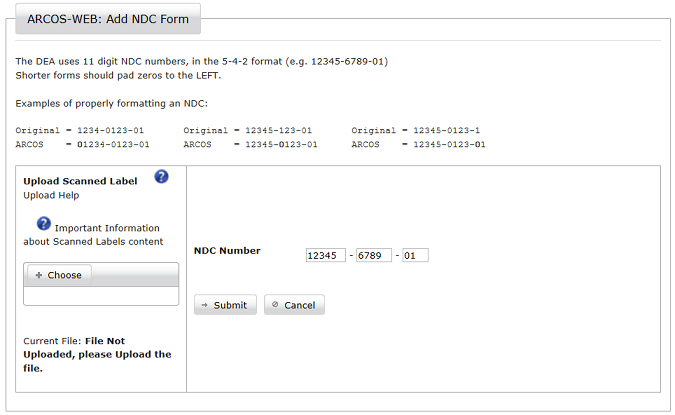 Figure 55: Add NDC FormA PDF of a scanned NDC label or a PDF that provides product information must be uploaded.  Click the Choose button.  A screen will open allowing you to navigate to the PDF.Figure 56: Navigate to PDFFigure 51 below displays guidance in uploading a PDF scanned label for the new NDC.If a scan of the label for the new NDC is not possible, Figure 58 provides guidance of the alternative PDF.   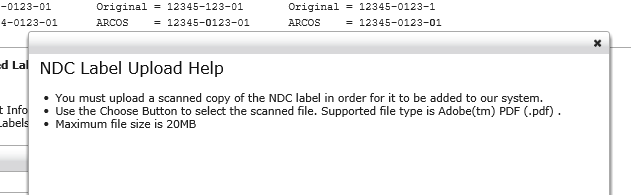 Figure  – NDC Label Upload Help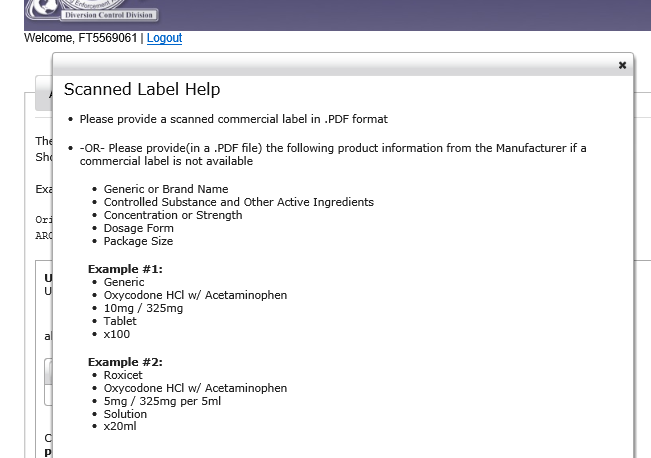 Figure  – Format of a file uploaded in lieu of a NDC label. Locate and click on the PDF file. .Click the Open button. A successful file upload message will display.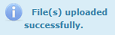 Click Submit to send the drug information to DEA.  A successful NDC entry message will display.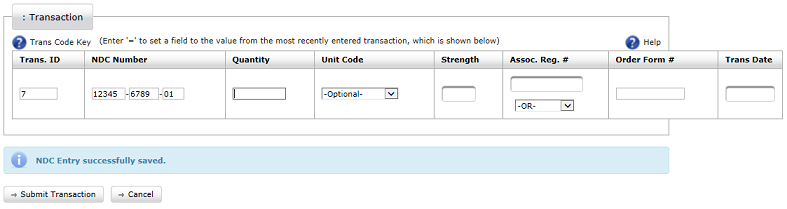 Figure 59: NDC ConfirmationComplete the transaction fields and click the Submit Transaction button. See Section 4.1 for more information.Central Reporter Central Reporters that manage multiple registrant accounts can submit and manage transaction information through SORS Online.  A Central Reporter account with SORS Online is required.  
See Section 2.1.2.Log in to SORS Online as described in Section 2.3.  The Main Menu page will display.Click the SORS Menu option. Two options will display.Figure 60: SORS Menu OptionsSelect Manage SORS Transactions. Each registrant account that the Central Reporter is responsible for will display.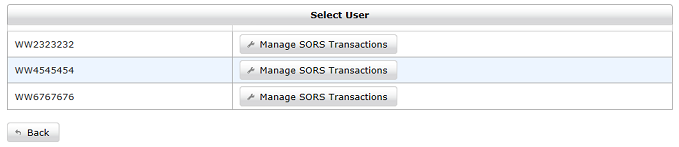 Figure 61: Registrant Accounts for Central ReporterClick Manage SORS Transactions of the preferred registrant.  The transaction page for that registrant will display.At this point, the Central Reporter section within SORS Online operates like an individual registrant.  Follow the previous sections of this User Manual for guidance as necessary.Manage UsersThis section is only applicable to SORS Reporters or those individuals having an Admin Role.  All persons with the SORS Admin role can perform any of the functions described in this section..Only a user with the SORS Admin Role will see Manage Users option on the Main Menu below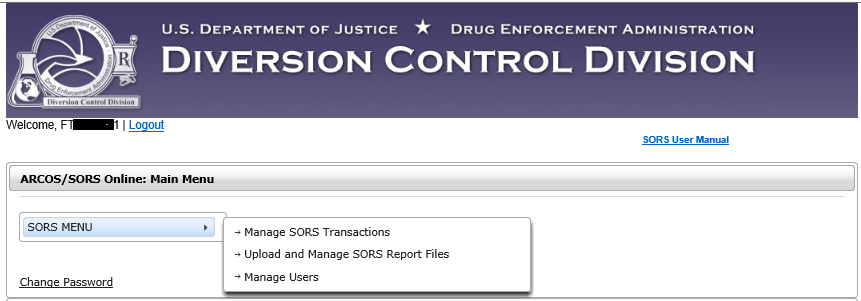 Figure  - Main Menu for Admin RoleClicking Manage User on the Main Menu will display the Manage Users Page. The first time an organization registers for SORS, only the SORS Reporter, who registered in Section 2.1 will display in the Manage Users Page as shown below.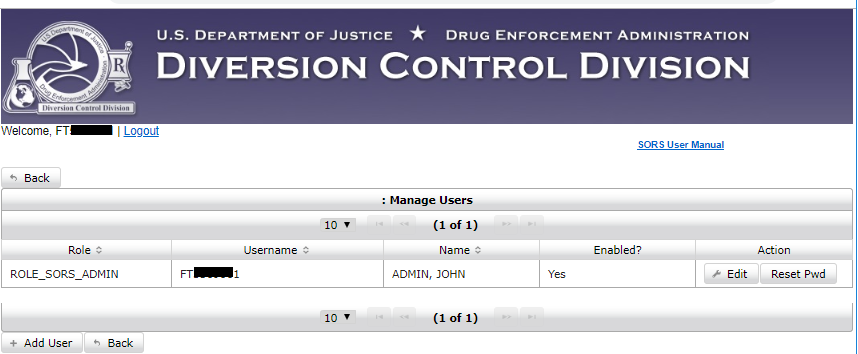 Figure  - Initial Manage Users PageAdd UserThe SORS Reporter may add users to assist with making Reports for their organization.  To add a user, click on + Add User in the Manage Users Page above.  If you report for a single registrant, go to Section 8.1.1 below.If you are a Central Reporter and report for multiple DEA Registrants, Add User to Single ReporterThe blank form below displays.Note:	As shown below, the role of SORS User or SORS Admin is assigned on the Add/Edit User Form.  Also, the term “Individual” may be used to describe an action applicable to both roles.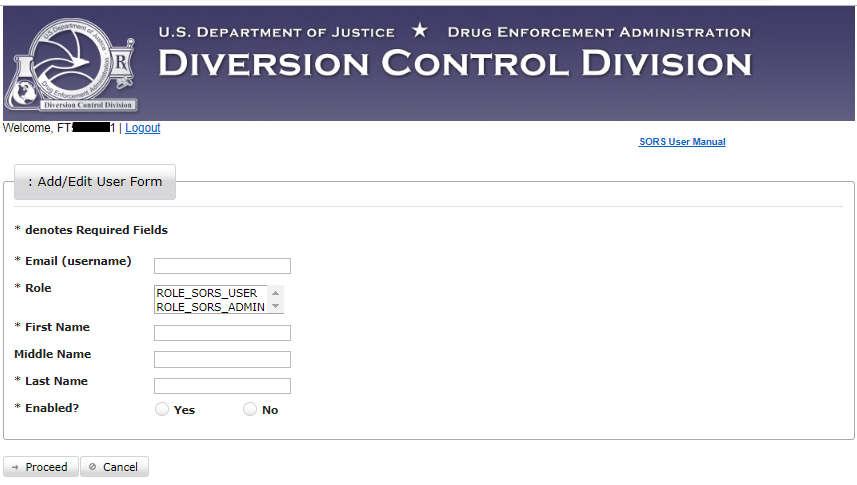 Figure  – New User Add/Edit User FormIn this form the Admin clicks on either ROLE_SORS_USER or ROLE-SORS_ADMIN to assign the role.  Also, the Admin will click in the Yes radio button to enable the Individual.  If the Admin clicks in the No ratio button, the Individual will not be enabled.  See Section  .Below is an example of adding a new Admin User.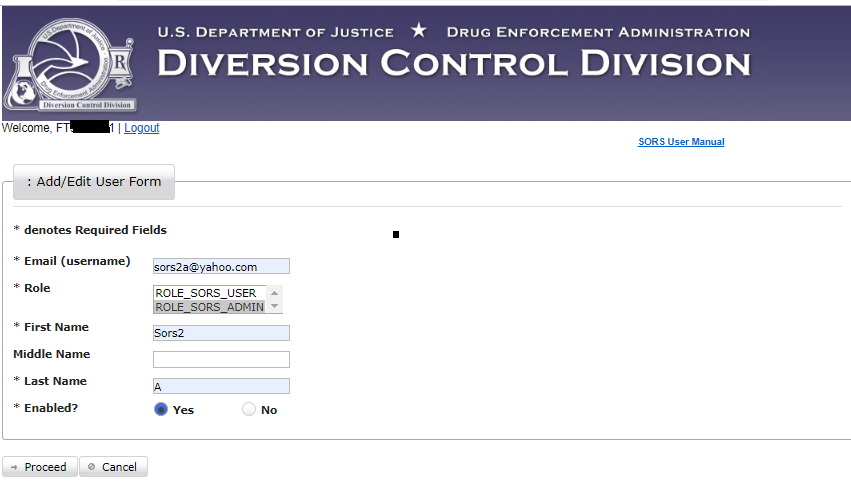 Figure  - Example New AdminHaving a second Admin user provides a backup capability if the other admin is not available.Click on Proceed and the screen below displays.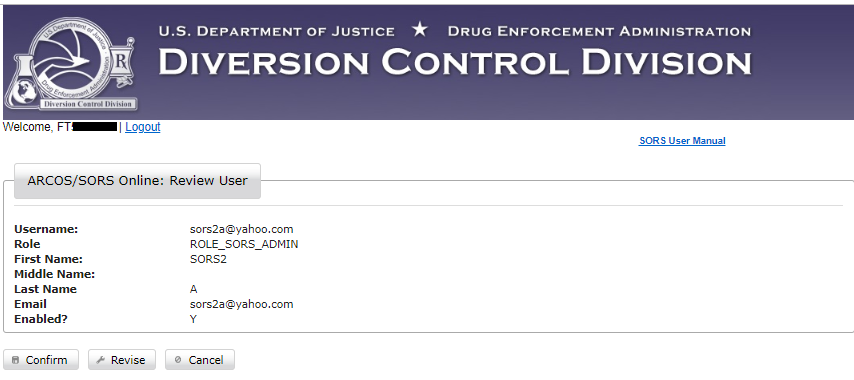 Figure  - Review User InformationReview the information displayed above.  If everything is correct, click on Confirm.  The screen below displays.If anything above needs to be changed, click on Revise.  A screen similar to Figure 46 to enable editing.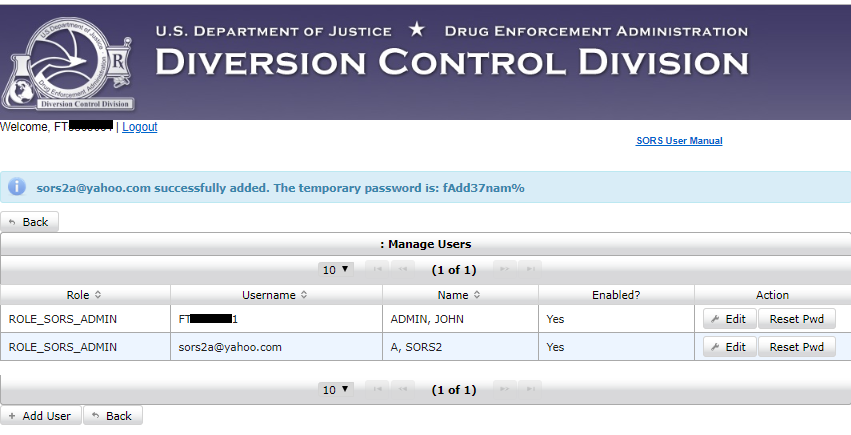 Figure  - New Admin User DisplaysAdd a User to a Central ReporterNote that Central Report XXNNNN859 is registered to report for six additional DEA Registrants.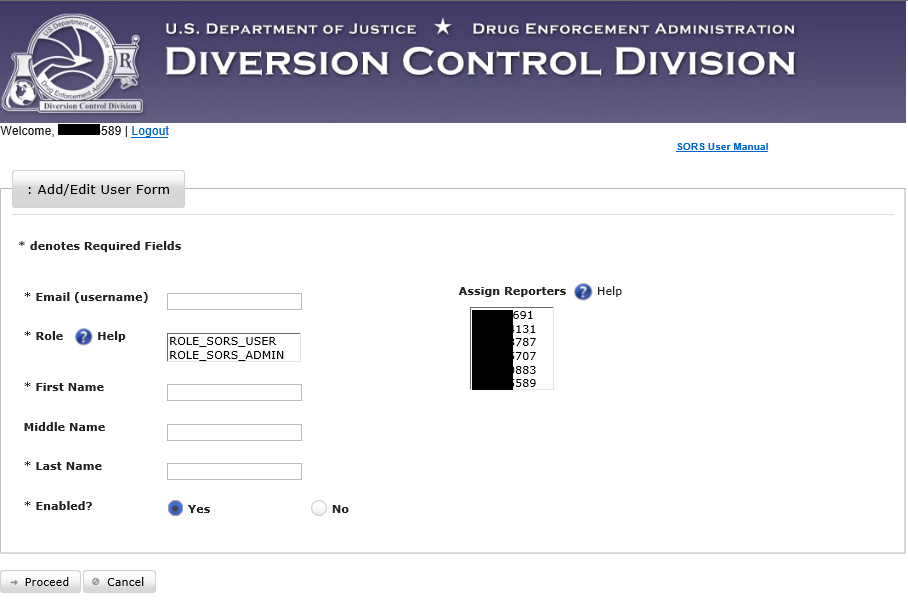 Figure  – Add/Edit User Form for Central Reporter XXNNNN859.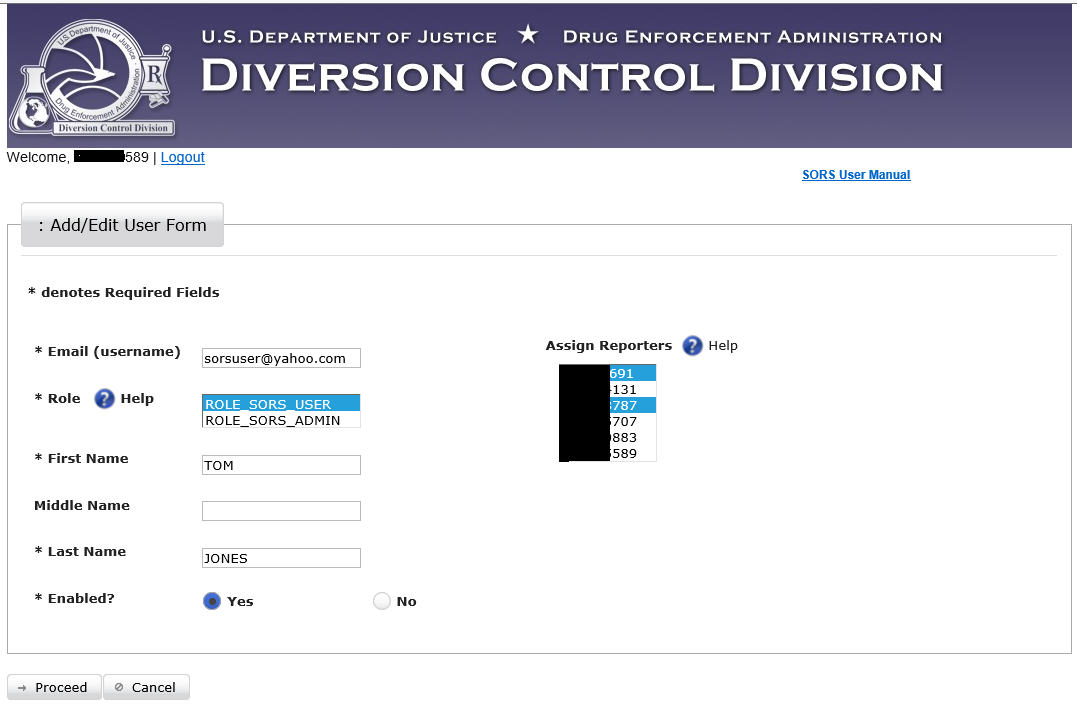 Figure  – Add user with authorization to report for two DEA RegistrantsIn this example, Central Report XXNNNN859 is adding the new user Tom Jones, with reporting authority limited to the two highlighted DEA Registrants.  The new user is assigned the User Role.  The new user could be assigned the Admin Role.Click on Proceed.  A screen similar to the one below displays.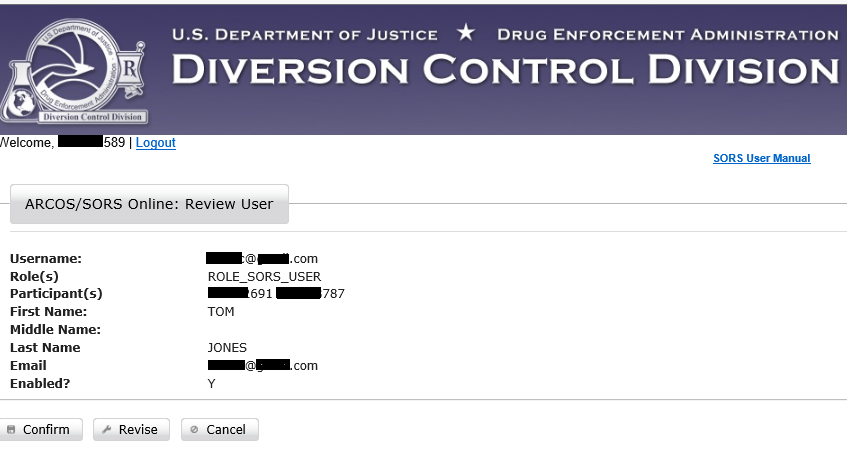 Figure  – Review User Review the information displayed above.  If accurate click on Confirm.A screen similar to the one below displays.Edit UserIn this section, we use the edit function to correct an Admin user’s last name.  A single letter last name, although registered, will not function properly.Click on Edit for sors2a@yahoo.comFigure  - Add/Edit User FormIn this example we use the Add/Edit User Form to edit the user.  We correct/edit the last name from “A” to “Adm.”  Then, click on Proceed.  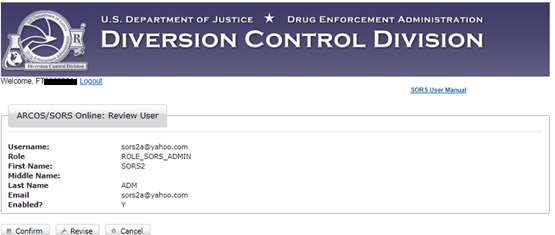 Figure  - Review User Screen Displays New Last NameClick on Confirm to record the edit.Note:	The Username cannot be changed.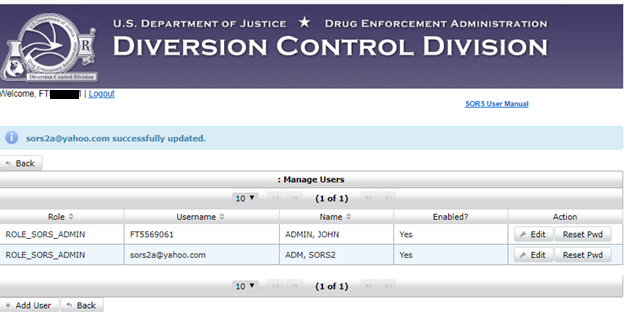 Figure  - Successful updateThe above screen confirms the edit.Adding a Not Enabled UserThere are some issues when making add a user that is not enabled.If you complete the process as in Section 8.2 to add a User (or Admin) you will get a screen similar to the one below.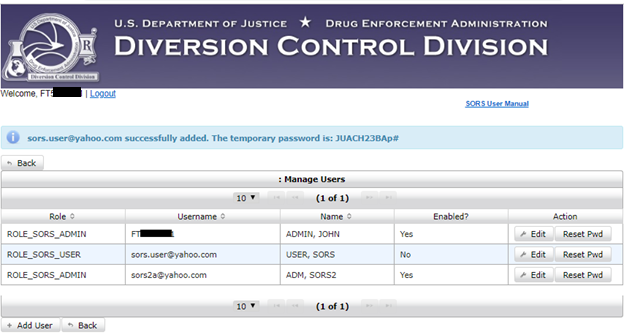 Figure  - User Added as Not ActiveIf you this User tries to login, the screen below will display.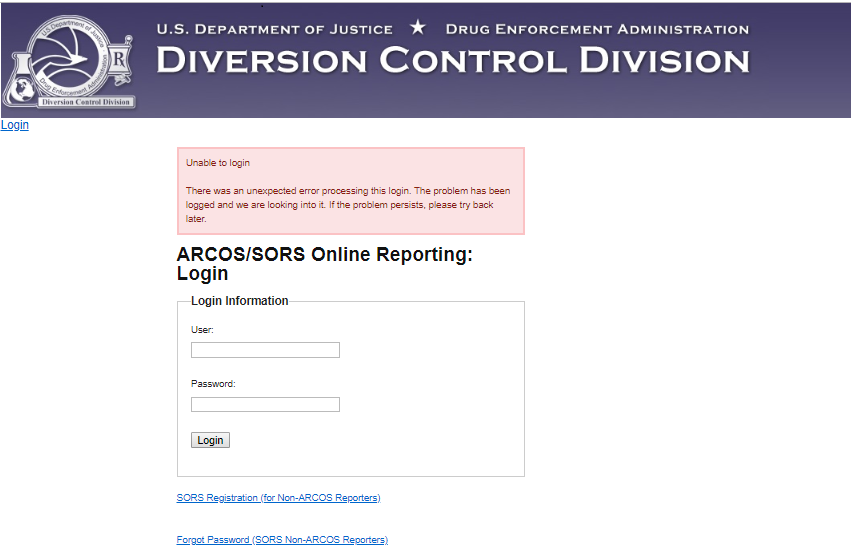 Figure  – Not Enabled Login ProblemThe User (or Admin) must be enabled to get a password.  See the next section below.Enable Not Enabled UserClick on Edit for the Not Enabled User in the Manage Users Screen below.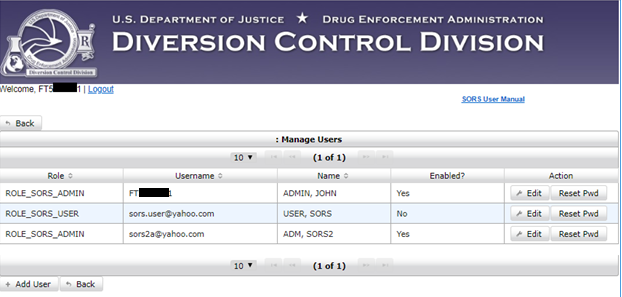 Figure  - User is Not EnabledClick on Edit for the Not Enabled User in the Manage Users Screen above.  The Add/Edit User Form for this user display.Figure  - Not Enabled User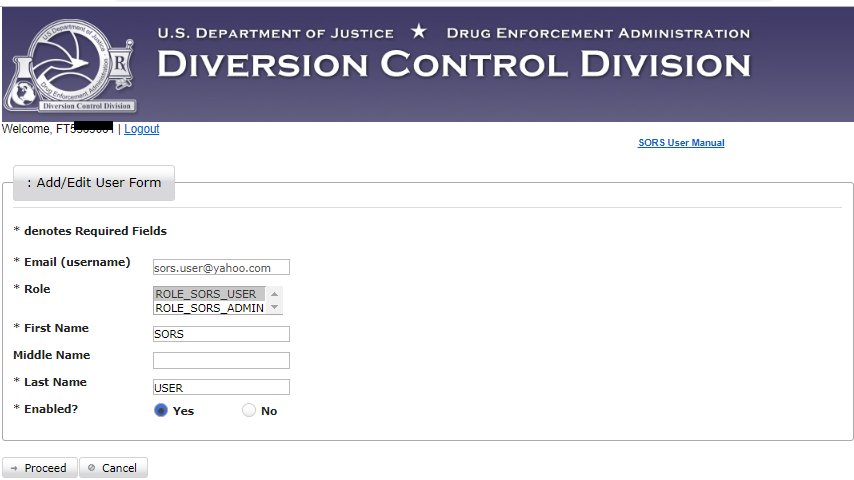 Figure  - Yes Enabled ClickedClick in the Yes radio button so it displays as above.  Click on Proceed.  The screen below displays.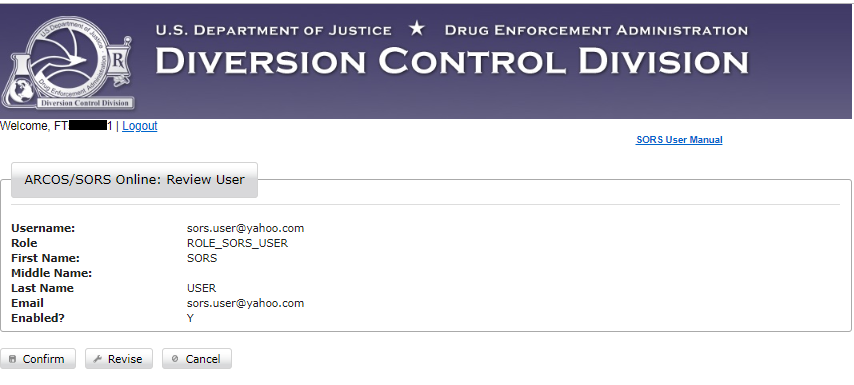 Figure  - Review User Screen for Enabled UserClick on Confirm to save the User as enabled.  The Screen below displays.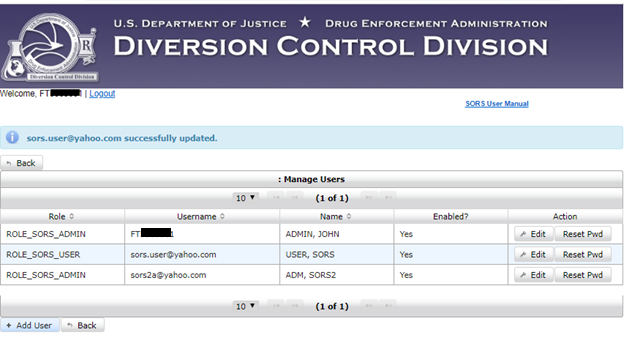 Figure  - User Displays as Enabled.The previously not enabled User displays as enabled above.Reset PasswordAn Admin can reset any user’s password.  In this example we will reset the password of the user 
sors.user@yahoo.com.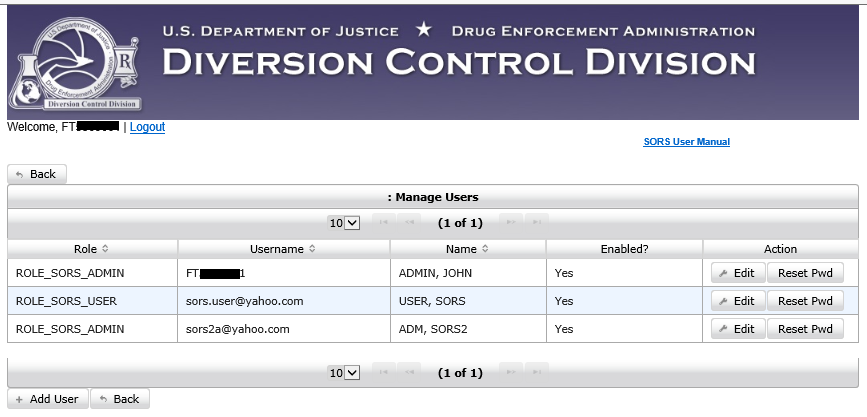 Figure  - Manage Users Page.Click on Reset Pwd for this user.  This popup displays.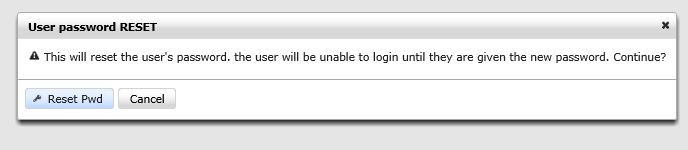 Figure  - Reset Password PopupClick on Reset Pwd.  Note the banner in the screen below.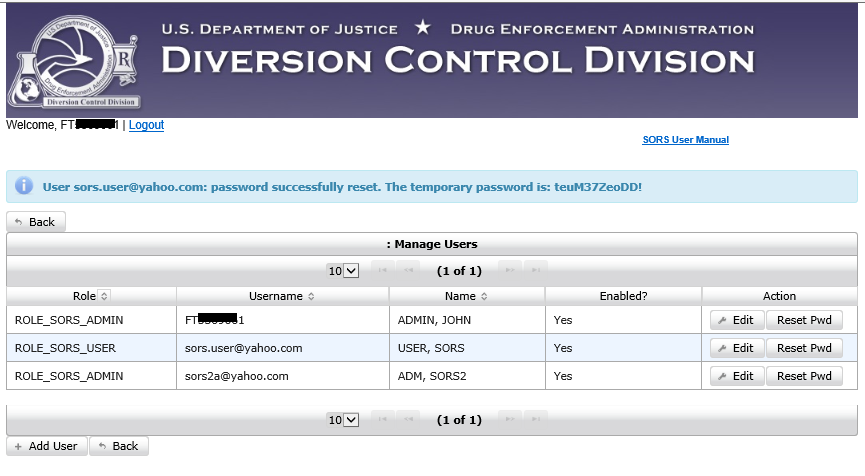 Figure  - Password Successfully ResetRecord the temporary password and give it to the affected user.This user will open the Login Page and enter the username and temporary password as shown below.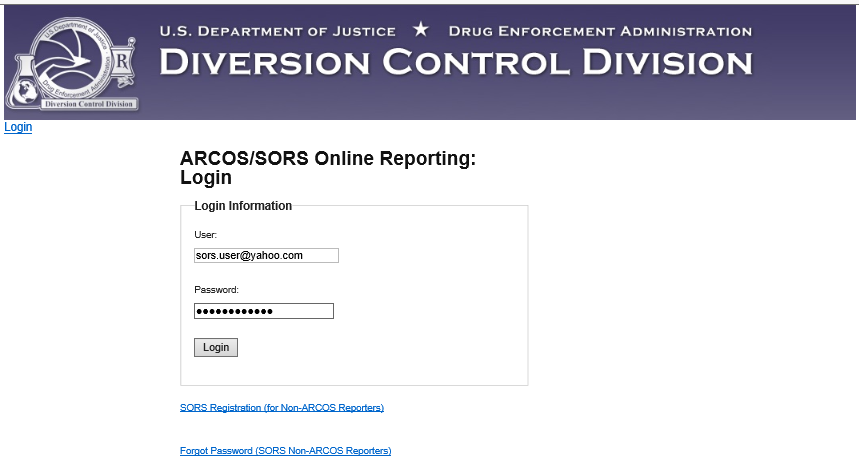 Figure  - Login Page with Temporary Password.This user clicks on Login and the Change Password Page.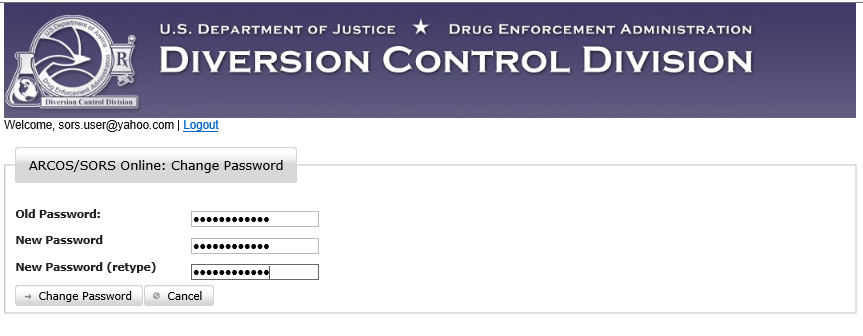 Figure  - Change PasswordThe user enters the old password, the new password, repeats the new password, and then click on Change Password.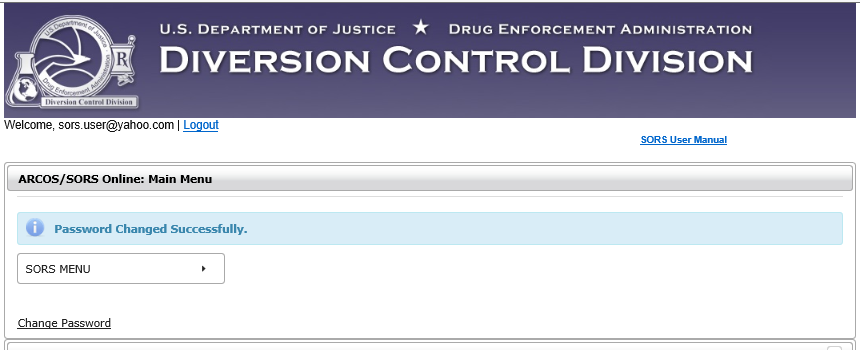 Figure  - Main Menu with BannerThe banner notes that the password was successfully changed.    RevisionDateSectionDescriptionAuthor1.05-22-2019AllNew documentationRowland Marcelo1.111-7-2019AllAdd Manage Users section and new upload and download capability.  Make other edits as necessary.Allen Rotz1.29-17-2020Changes in processAllen RotzDocument Name:Suspicious Orders Report System OnlineUser ManualSuspicious Orders Report System OnlineUser ManualSuspicious Orders Report System OnlineUser ManualPublication Date:May 22, 2019Prepared by:Rowland Marcelo, ASRC Federal Mission ServicesRowland Marcelo, ASRC Federal Mission ServicesRowland Marcelo, ASRC Federal Mission ServicesApproval:Anna Pacula, Section ChiefDiversion IT SectionOffice of Information SystemsDateConcurrence:Bernard A. Carpenter, Deputy ChiefDiversion IT SectionOffice of Information SystemsDateProject Manager:June E. Howard, ChiefTargeting and Analysis UnitPharmaceutical Investigations SectionOffice of Diversion Control OperationsDateProgram Manager:John P. Hegarty, Section ChiefTargeting & Special Projects Section (DOI) Office of Diversion Control OperationsDateColumnElementExampleRequiredNotes0Data TypeSORSYAlways SORS1Reporter DEA NoAA1234567YMust be a reporter associated with the user uploading the file2Report Date03212019YMMDDYYYYColumnElementExampleRequiredNotes0Reporting Registrant DEA NoAA1234567Y1Trans CodeSYAlways S2Action IndicatorAlways Empty3NDC Number12345121234Y4Quantity1256YMust be greater than 0, maximum 8 digits, no commas5Unit Code1Arcos Allowed Unit Code, NDC dependent. Unit Codes below.6Buyer DEA NoAA9876543Y7DEA Order Form No123456789Y*Required for schedule 1, 2, 2n drugs8Transaction Date09272019YMMDDYYYY9Correction NumberW1234567For correcting errors10Strength1000Must be four digits, left pad with 0.  Percentage. Implied decimal after third digit, e.g. 1000 = 100.0%, 0074 = 7.4%11Transaction ID123456Maximum 10 digits12First REASON Code1YReason Codes are below. Must be a valid reason code13First REASON ExplanationExplanation of why this order is suspicious for this reason codeYExplanation limited to 200 characters14Second REASON Code3Optional15Second REASON ExplanationExplanation of why this order is suspicious for this reason codeY*Required if reason code givenExplanation limited to 200 characters16Third REASON Code4Optional17Third REASON ExplanationSimple explanation of why this order is suspicious for reason code givenY*Required if reason code givenExplanation limited to 200 characters18Fourth REASON Code2Optional19Fourth REASON ExplanationSimple explanation of why this order is suspicious for reason code givenY*Required if reason code givenExplanation limited to 200 charactersCODEDESCRIPTION1MICROGRAM2MILLIGRAMS3GRAMS4KILOGRAMS5MILLILITERS6LITERSDDOZENKTHOUSANDSCODEDESCRIPTION1LARGE ORDER SIZE2UNUSUAL ORDER FREQUENCY3UNUSUAL ORDER PATTERN4OTHER REASON